Table of Contents12.1	Draft Public Art and Collections PolicyAttachment 1	Draft Public Art and Collections Policy	4 13.2	Revenue and Rating Plan - Rate Strategy Review - Community EngagementAttachment 1	Rate Strategy Review - Community Engagement Report	12Attachment 2	Rate Strategy Review - Community Feedback Comments	20Attachment 3	Victorian Farmers Federation Written Submission	38          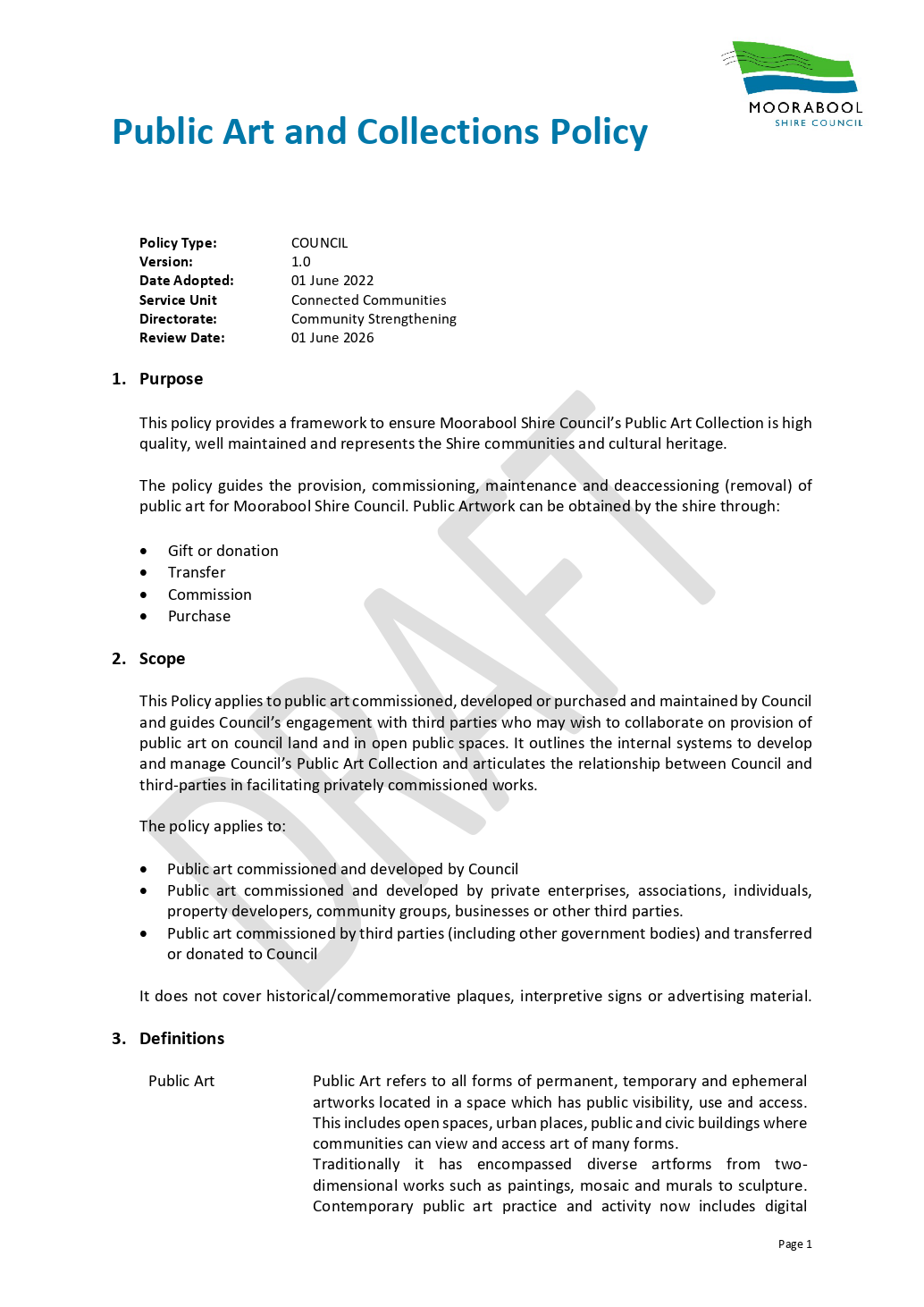 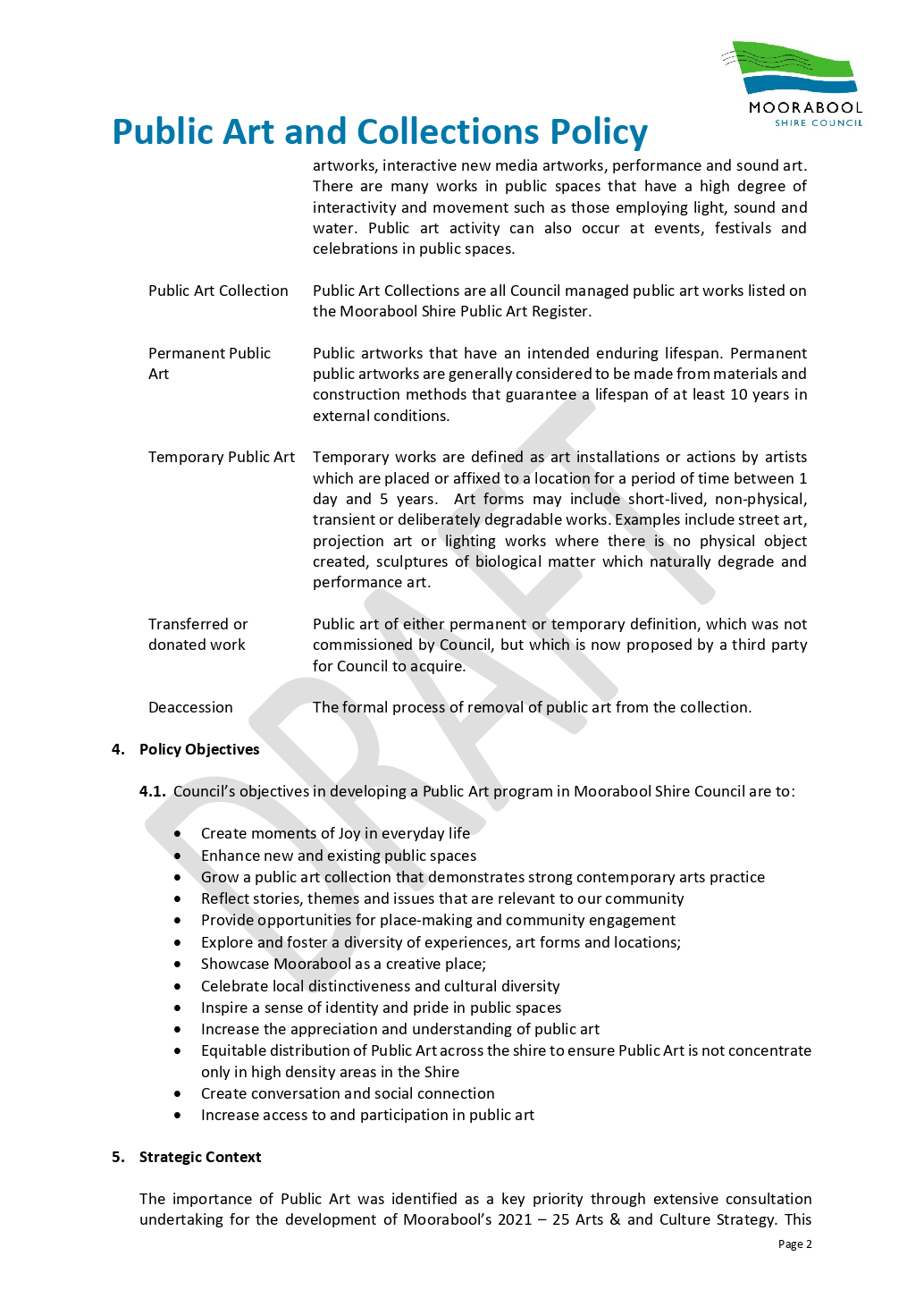 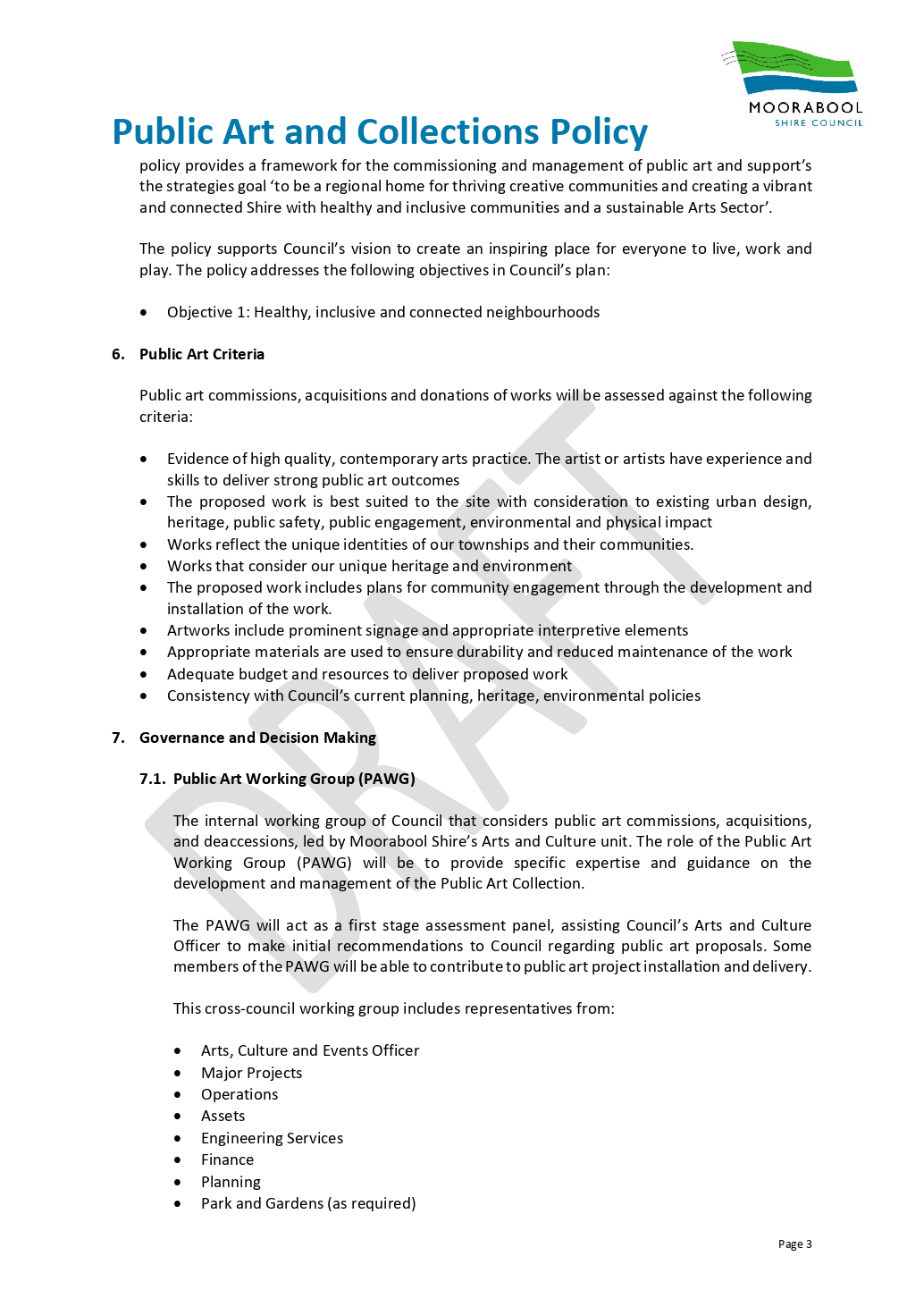 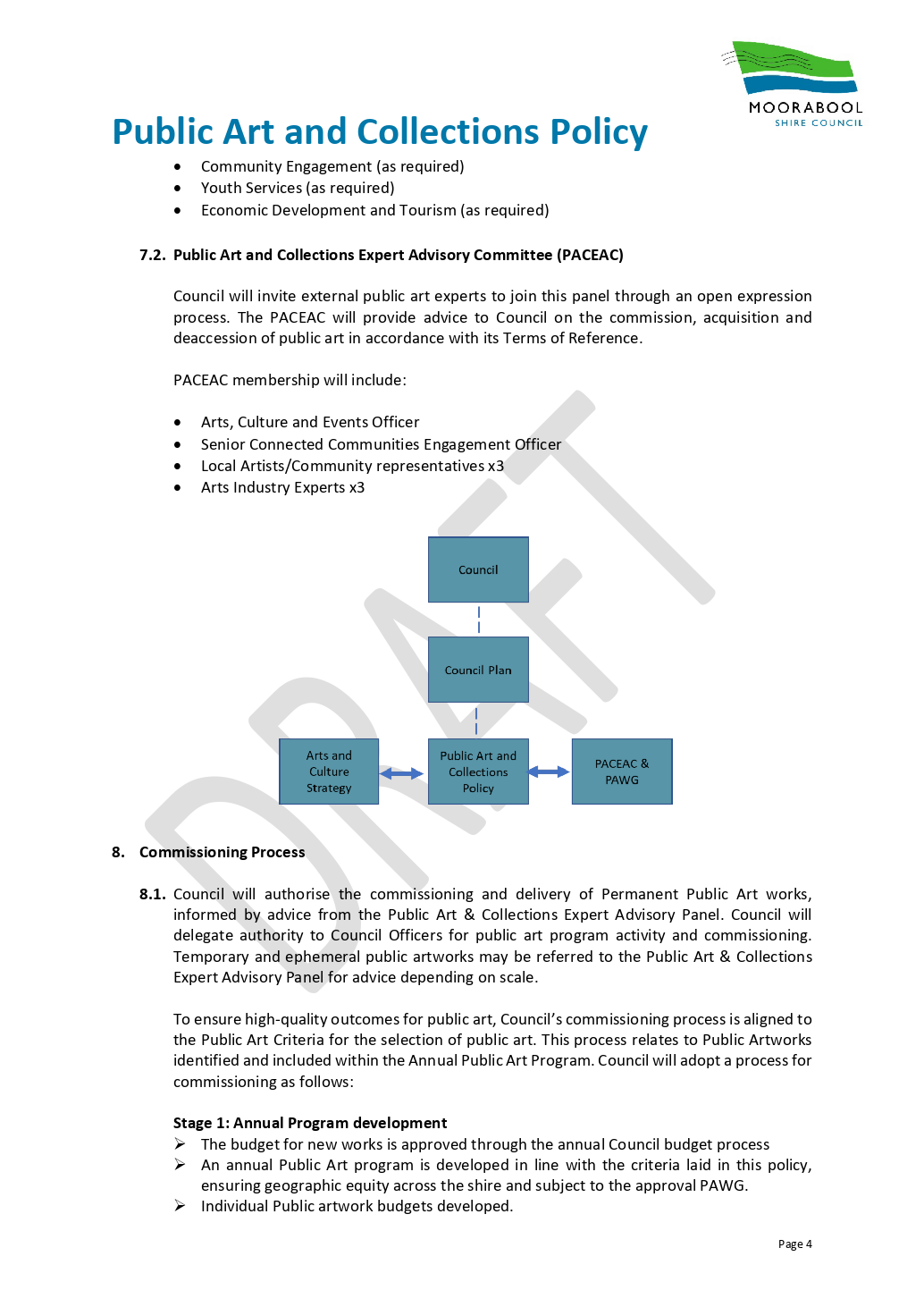 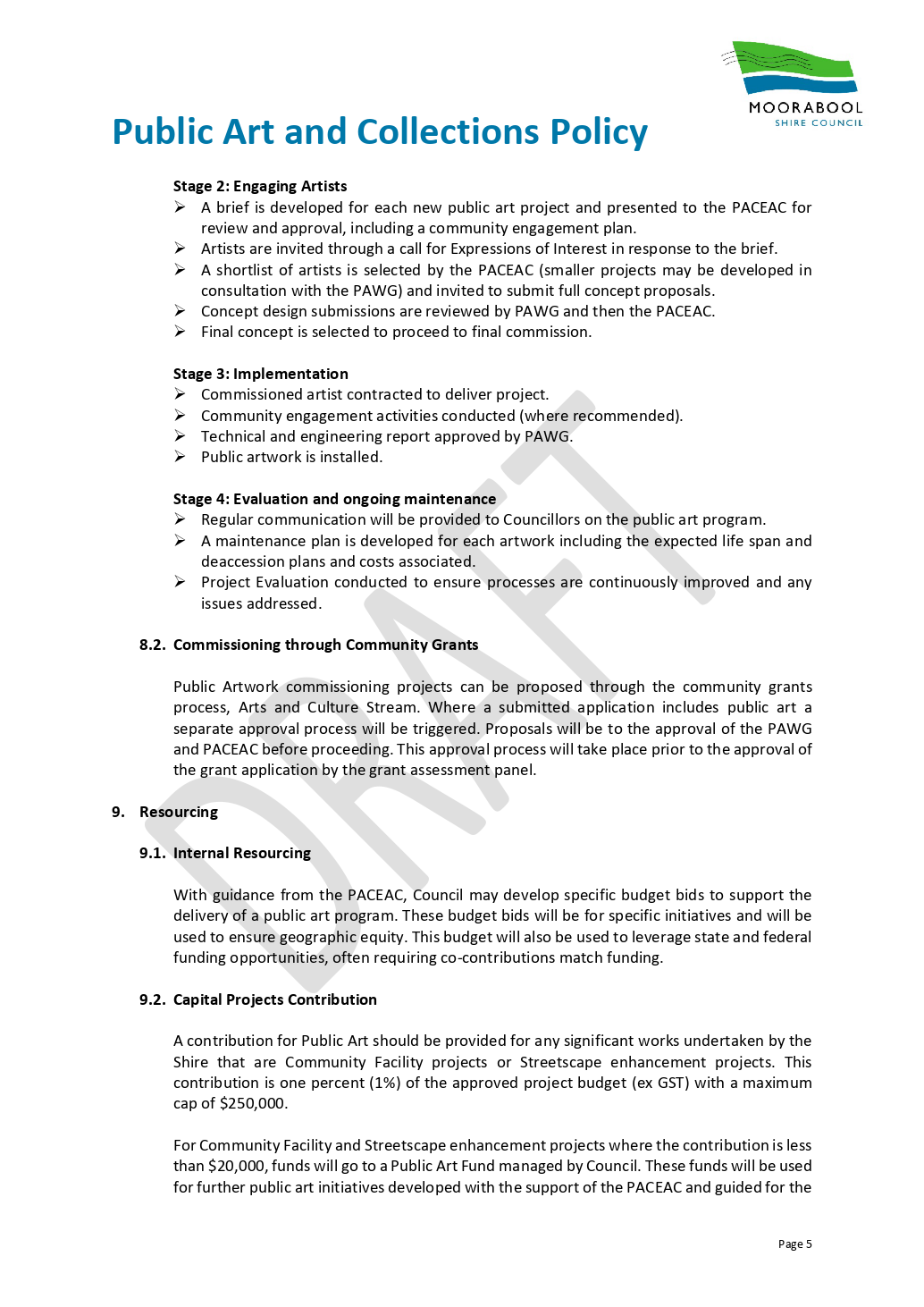 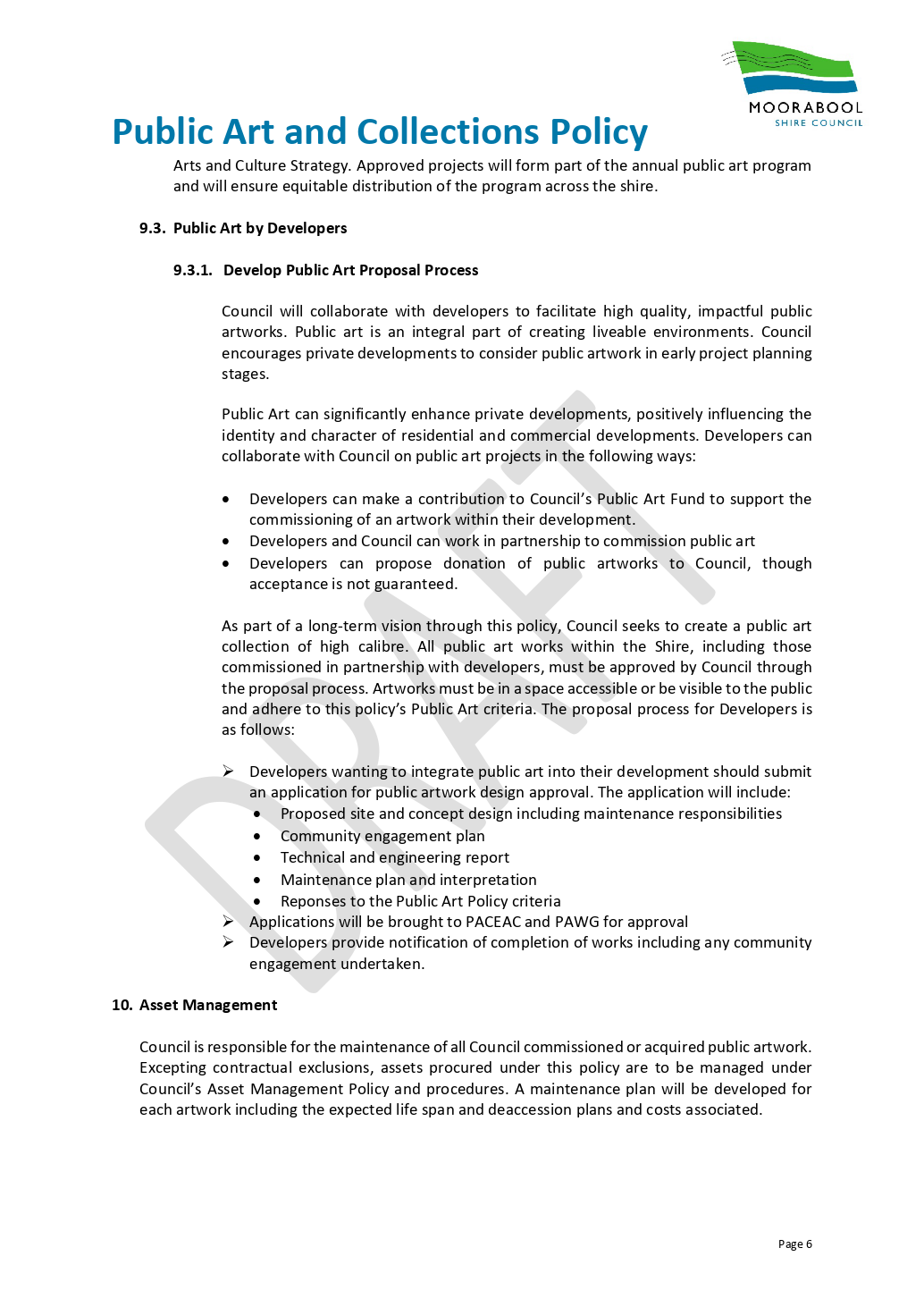 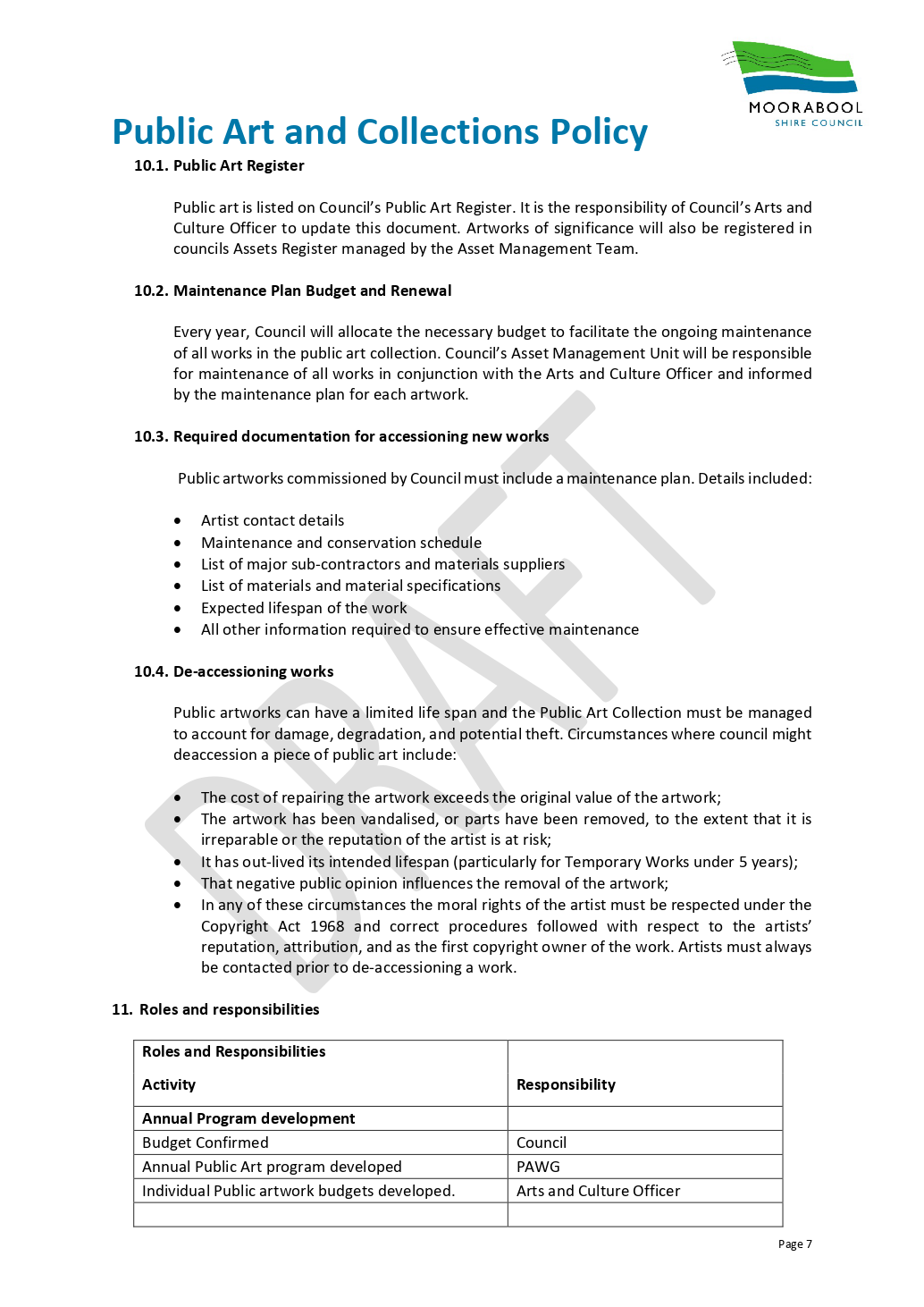 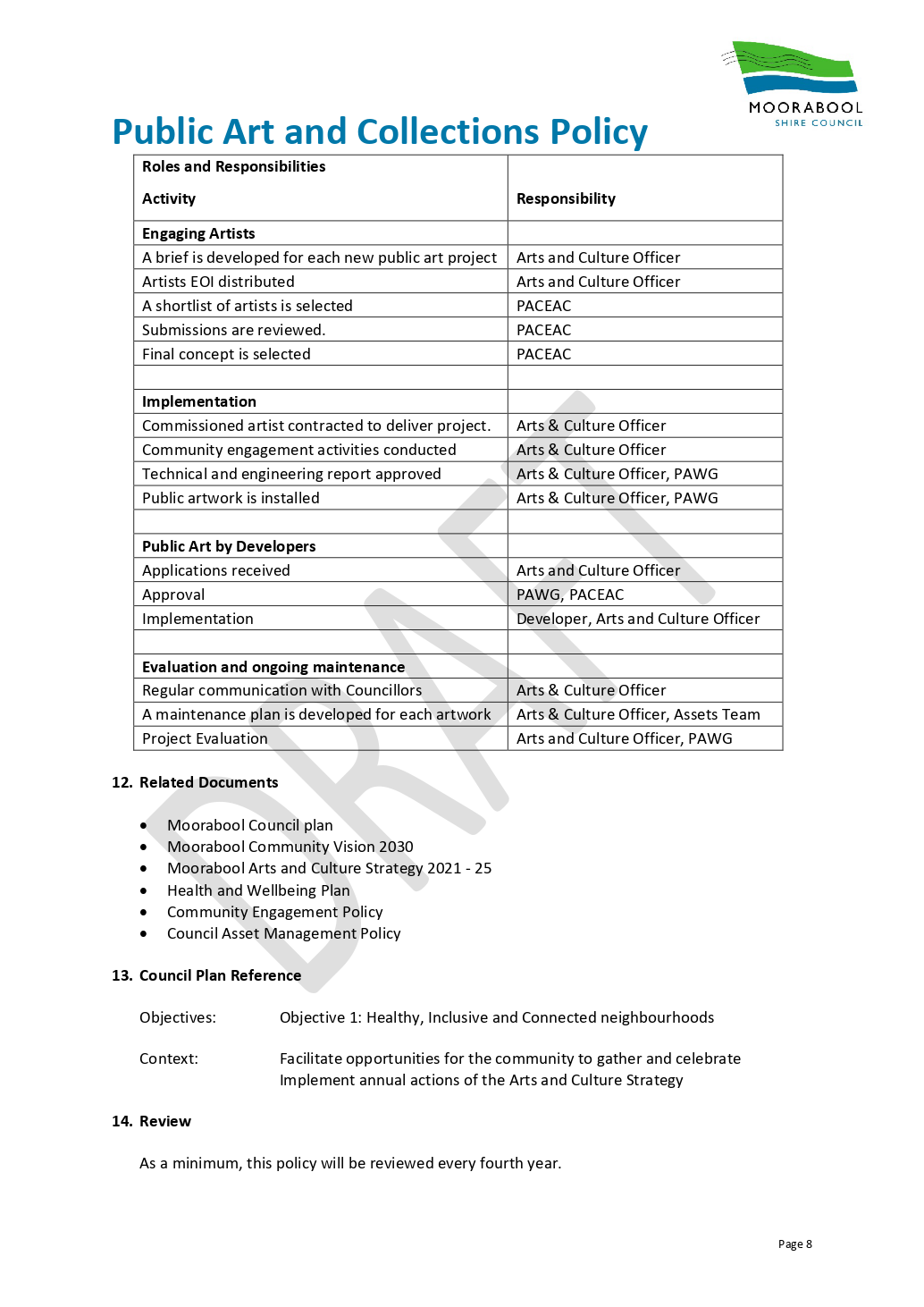 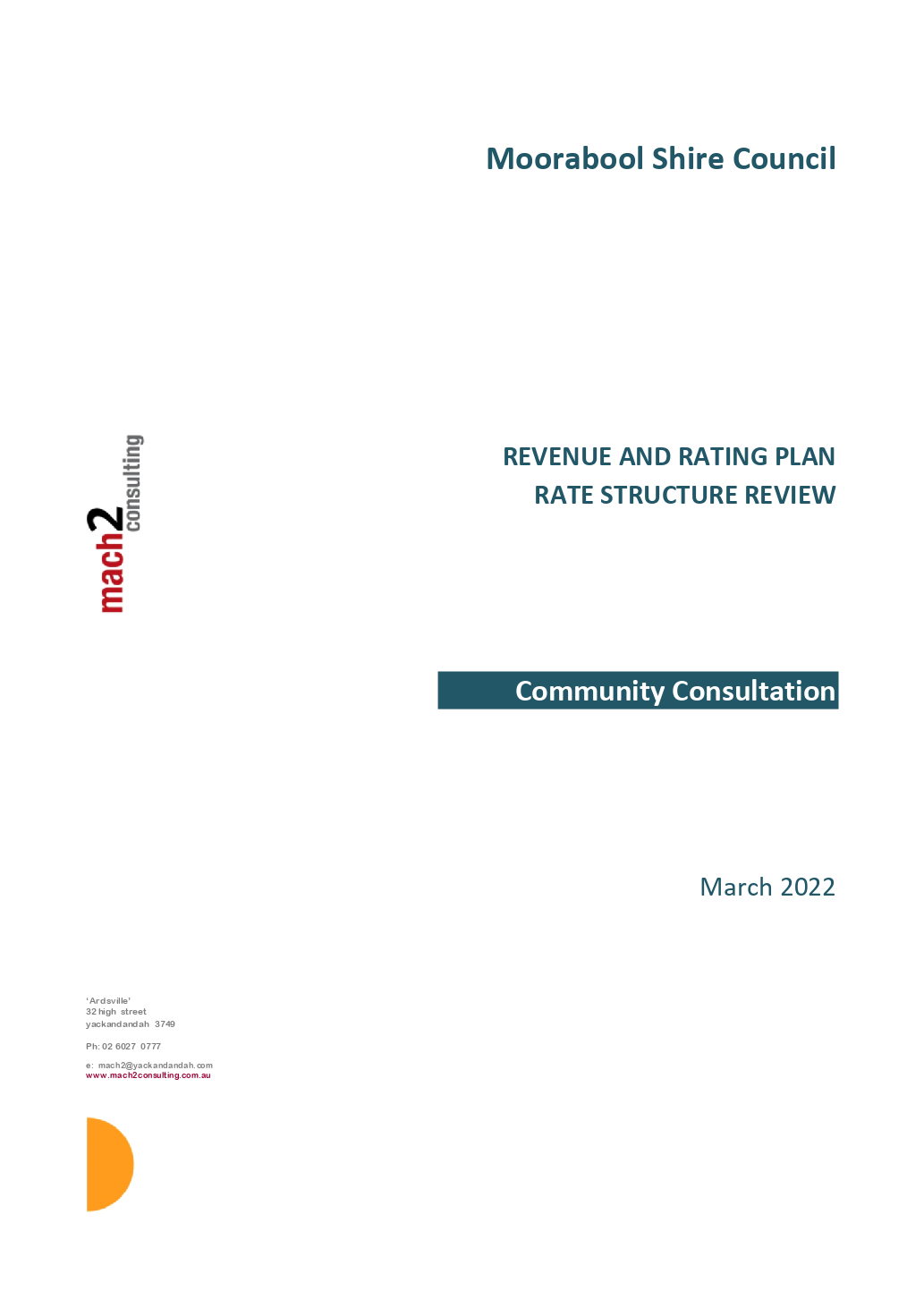 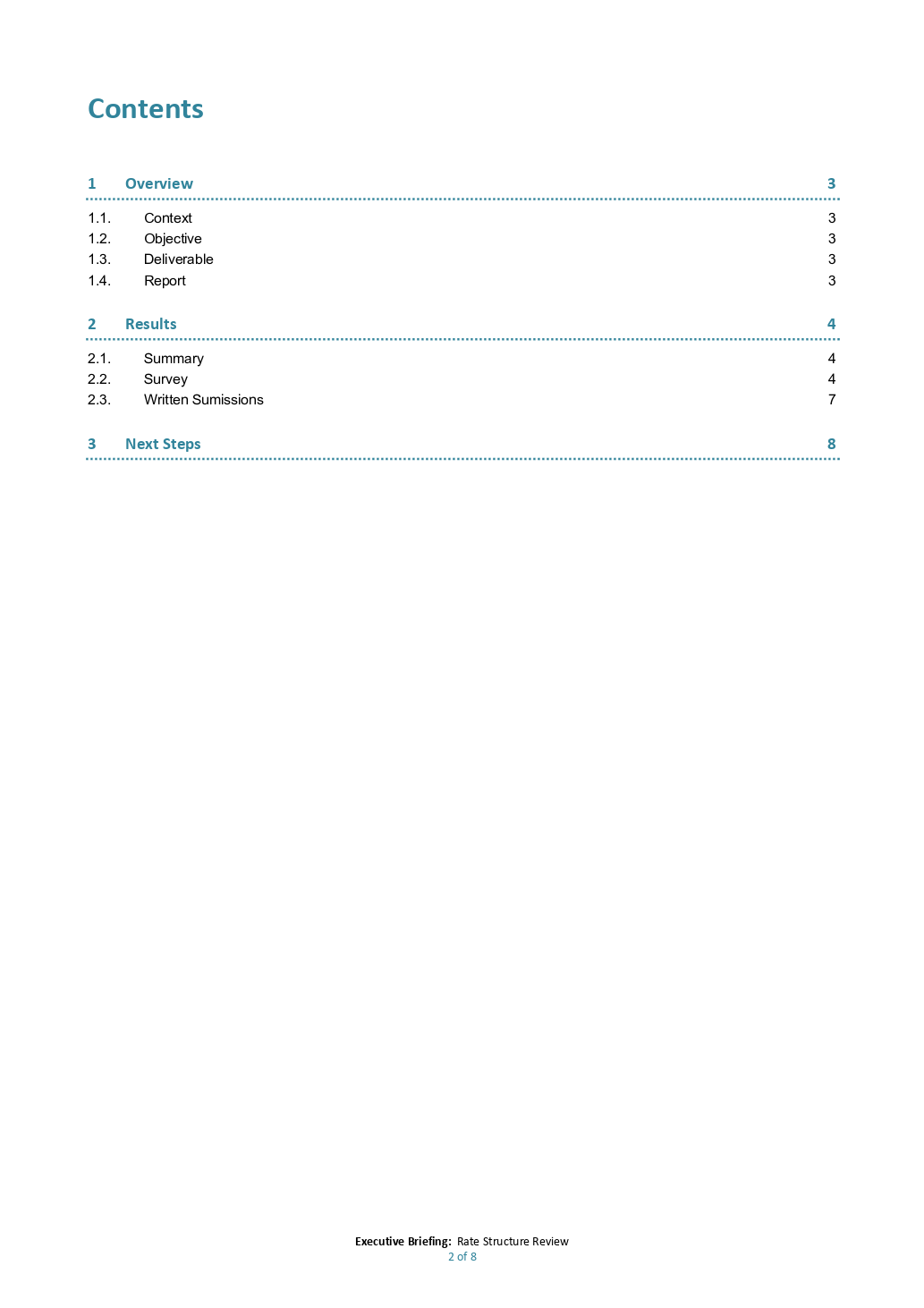 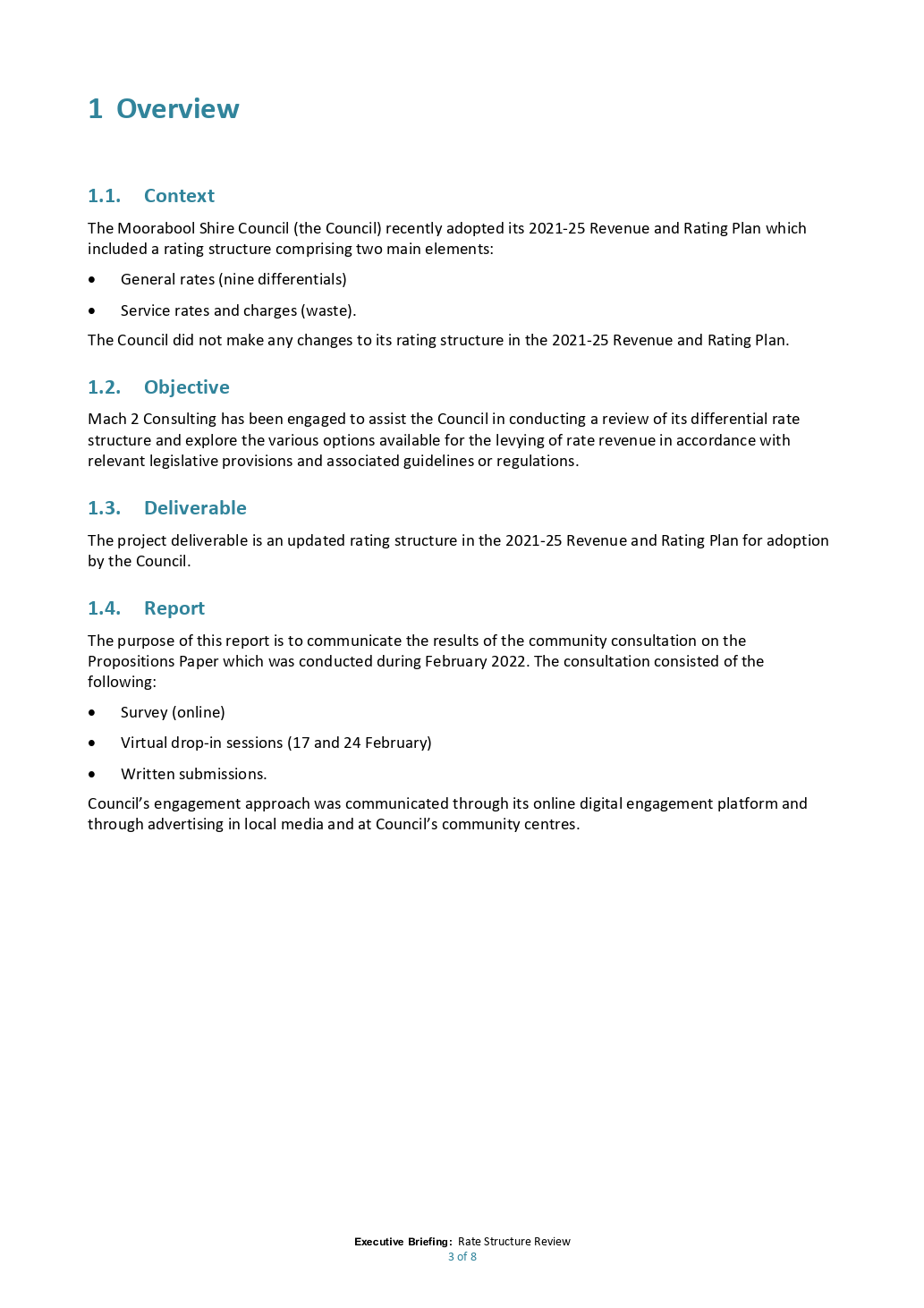 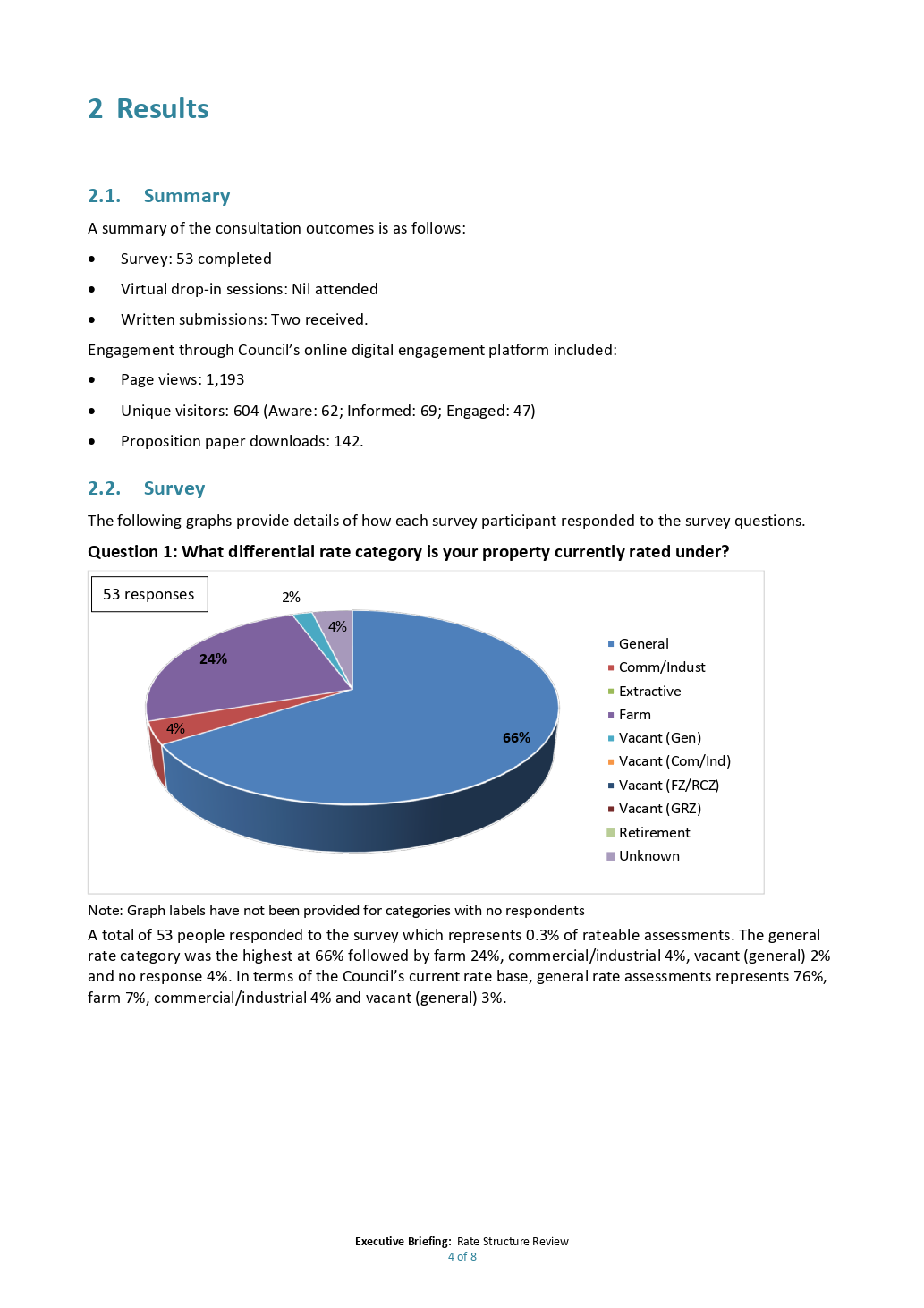 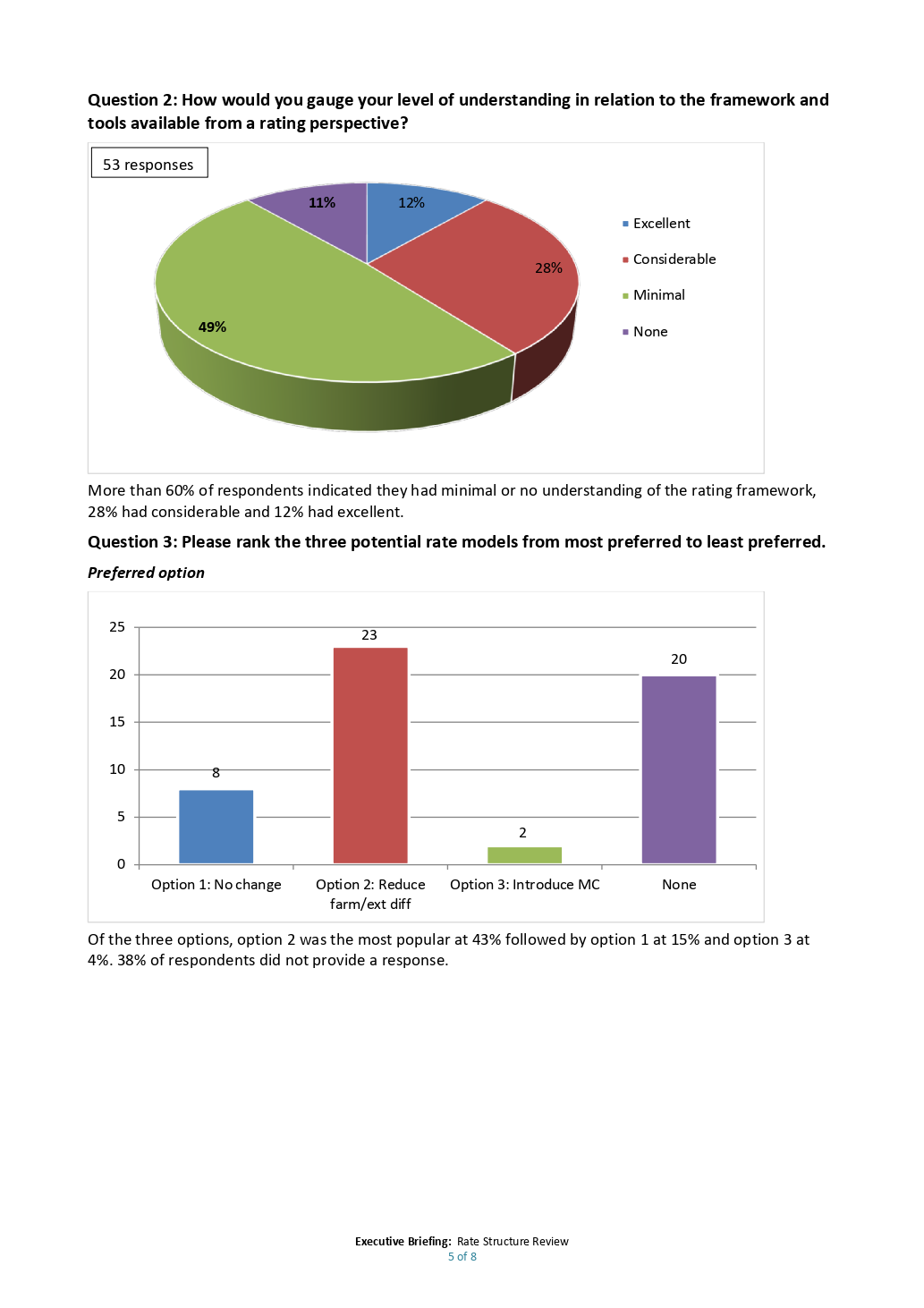 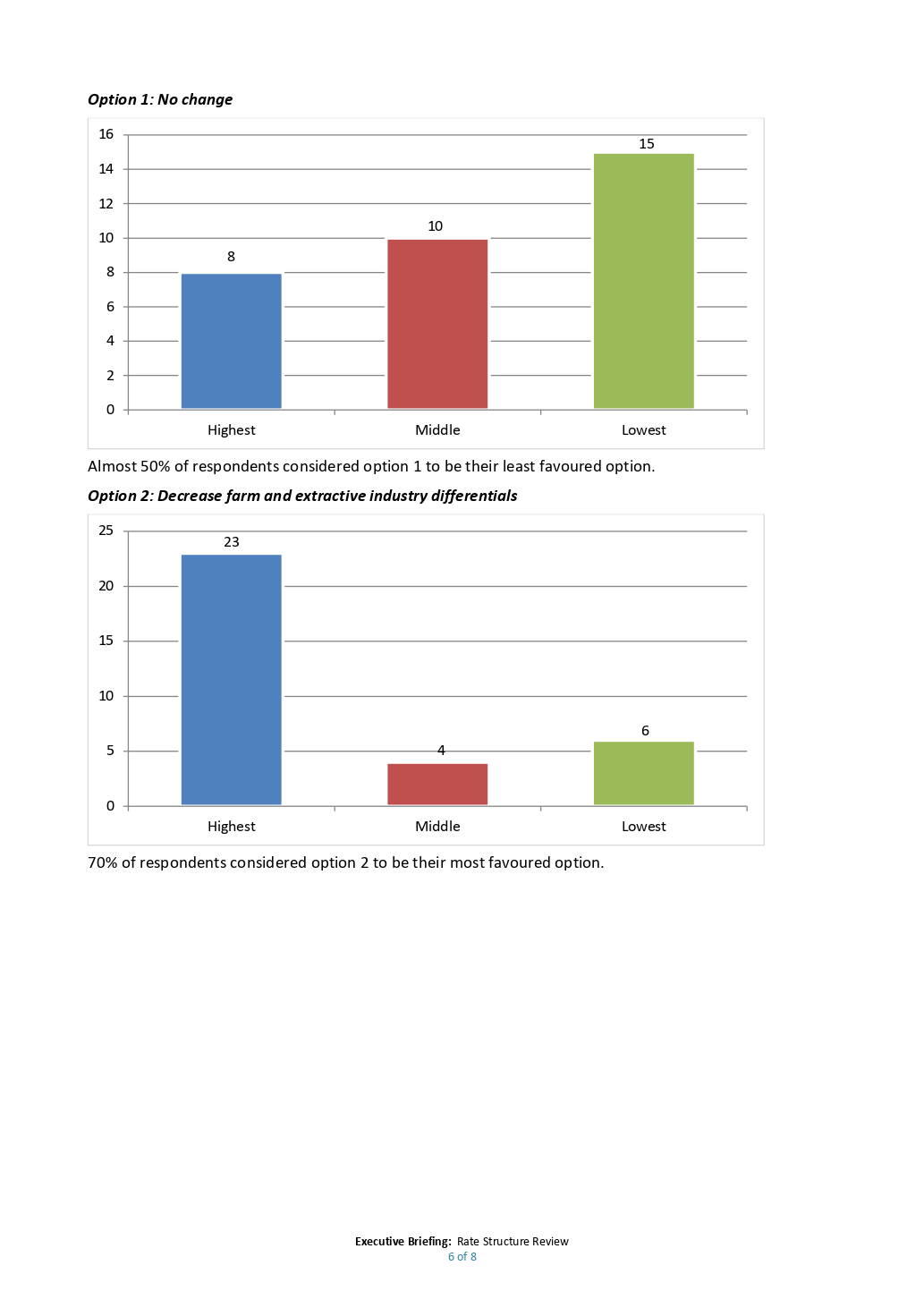 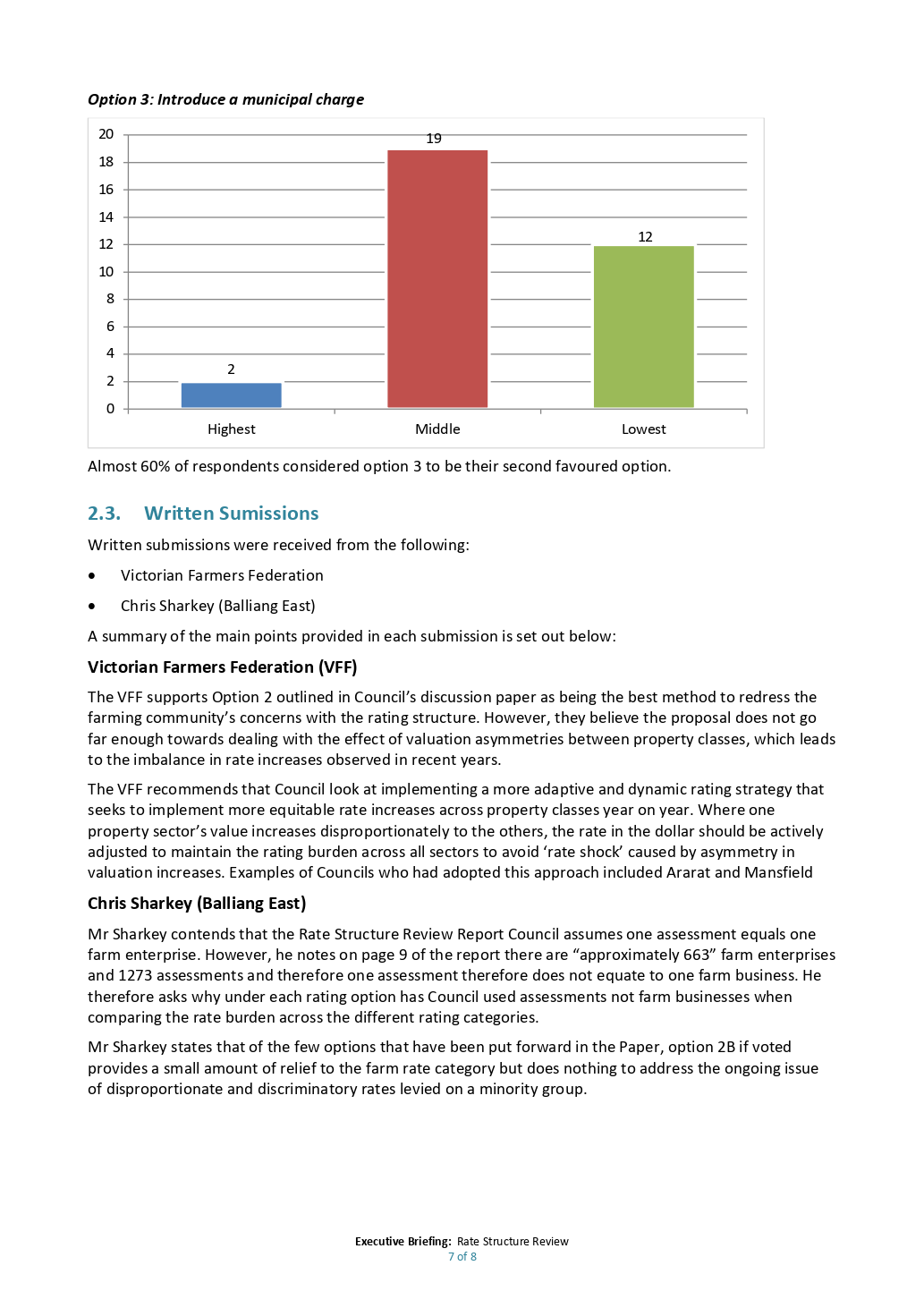 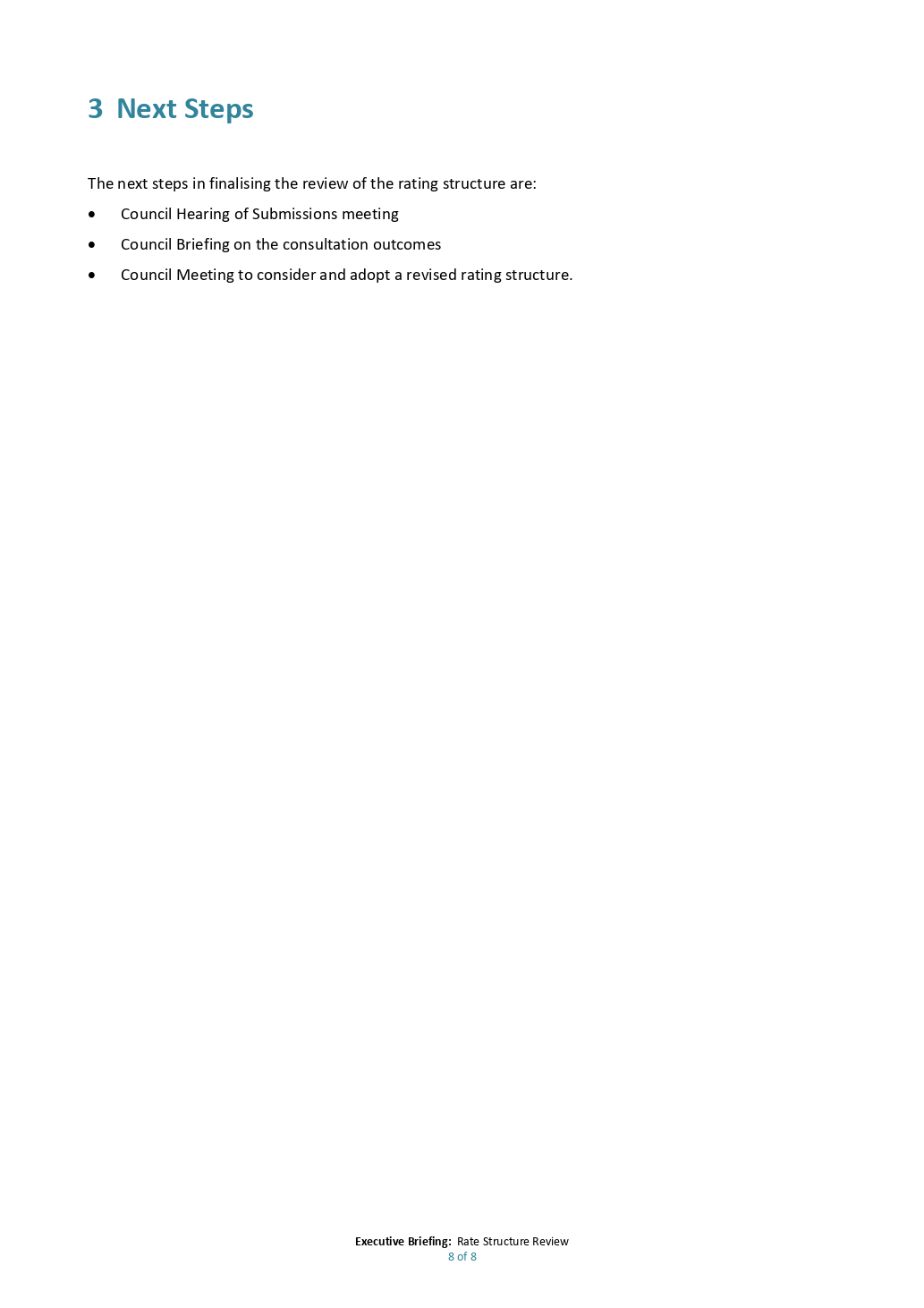 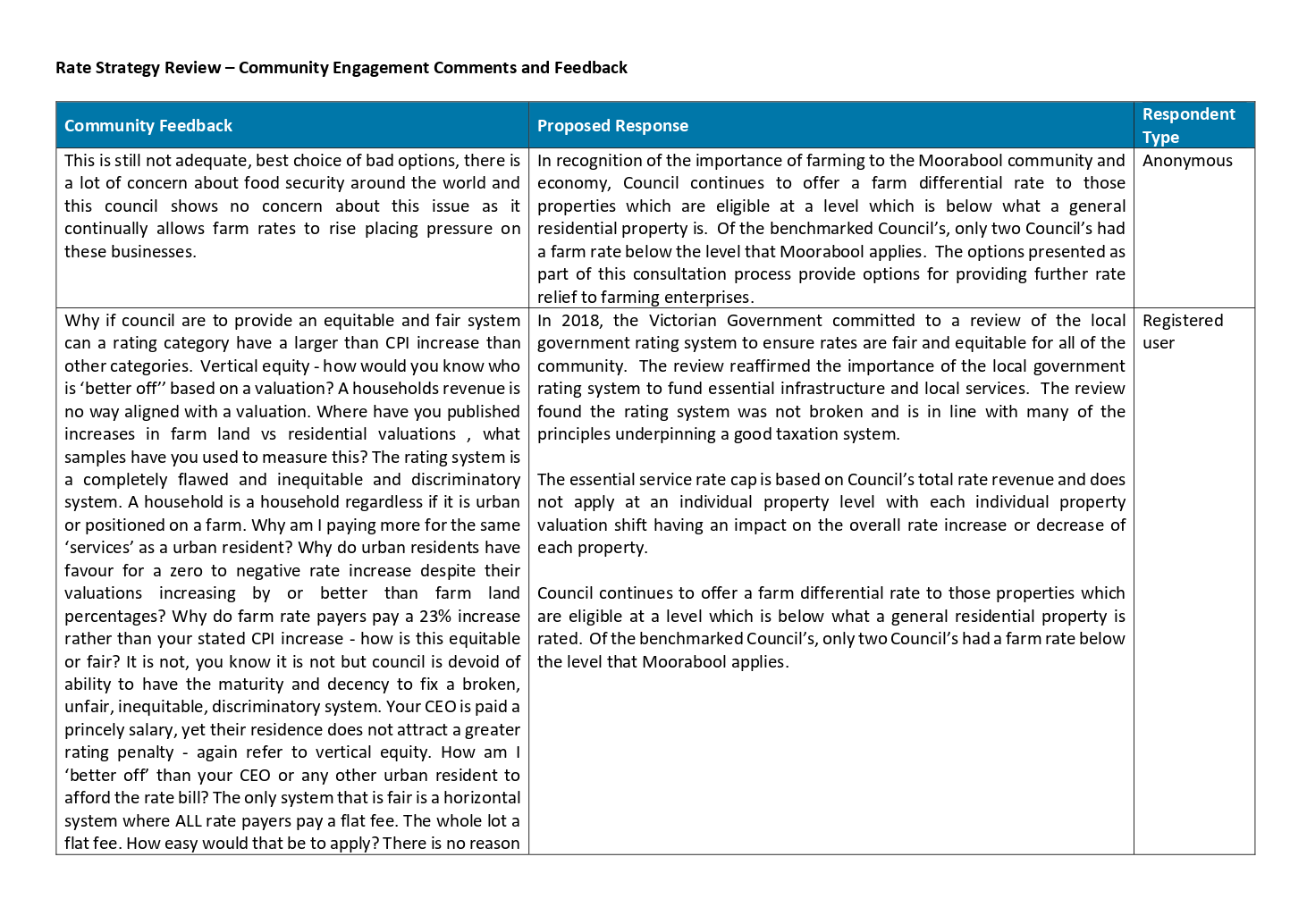 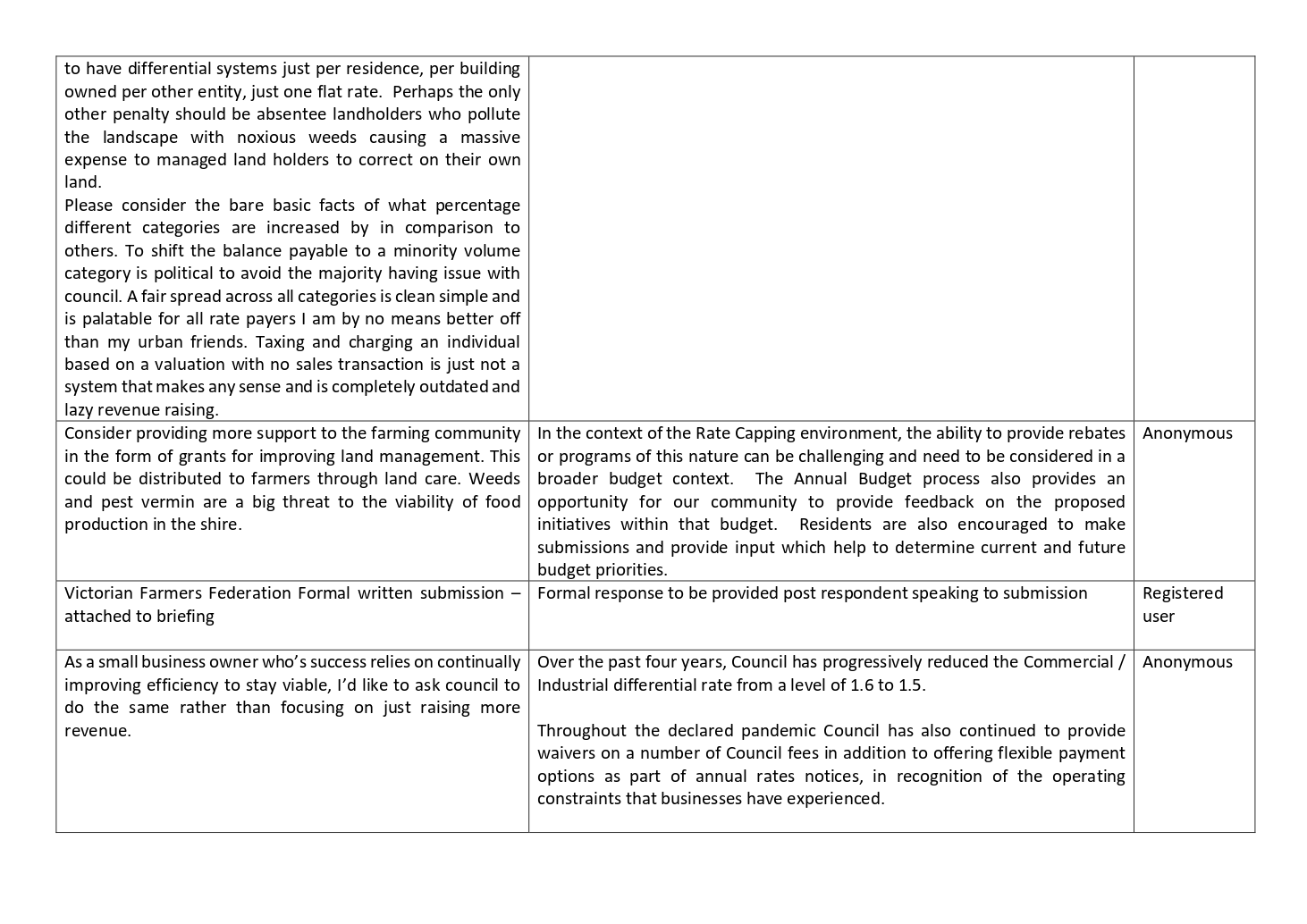 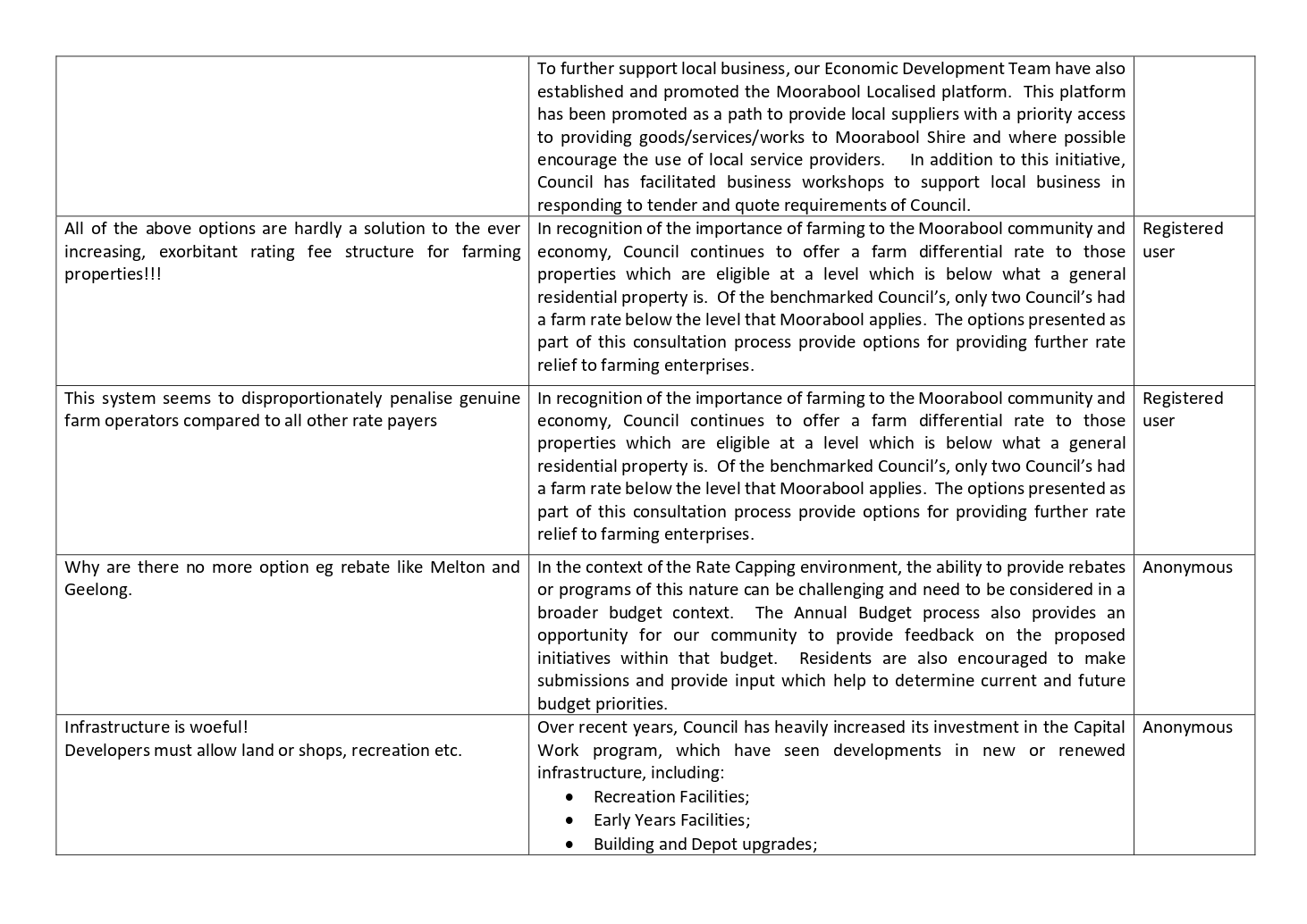 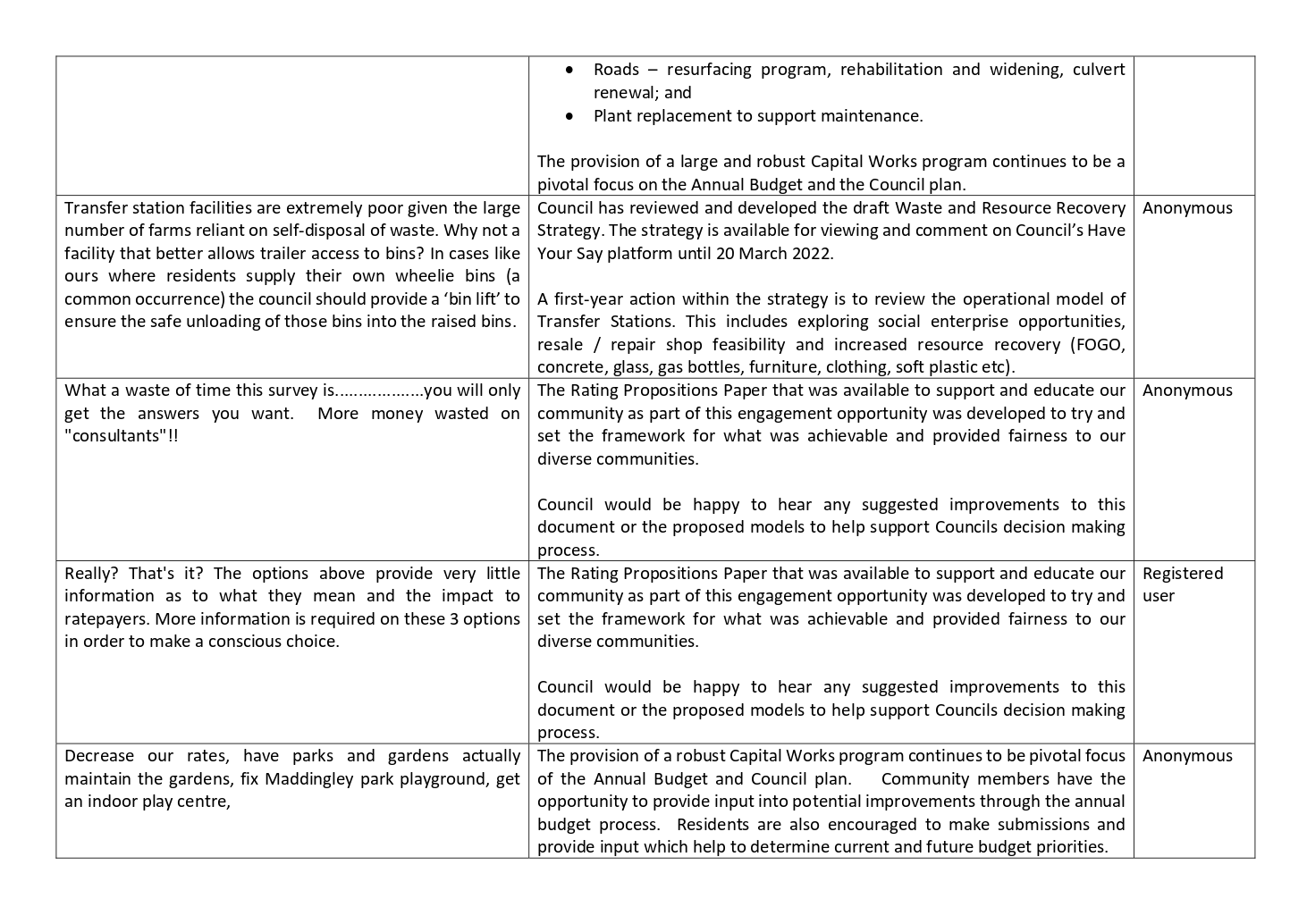 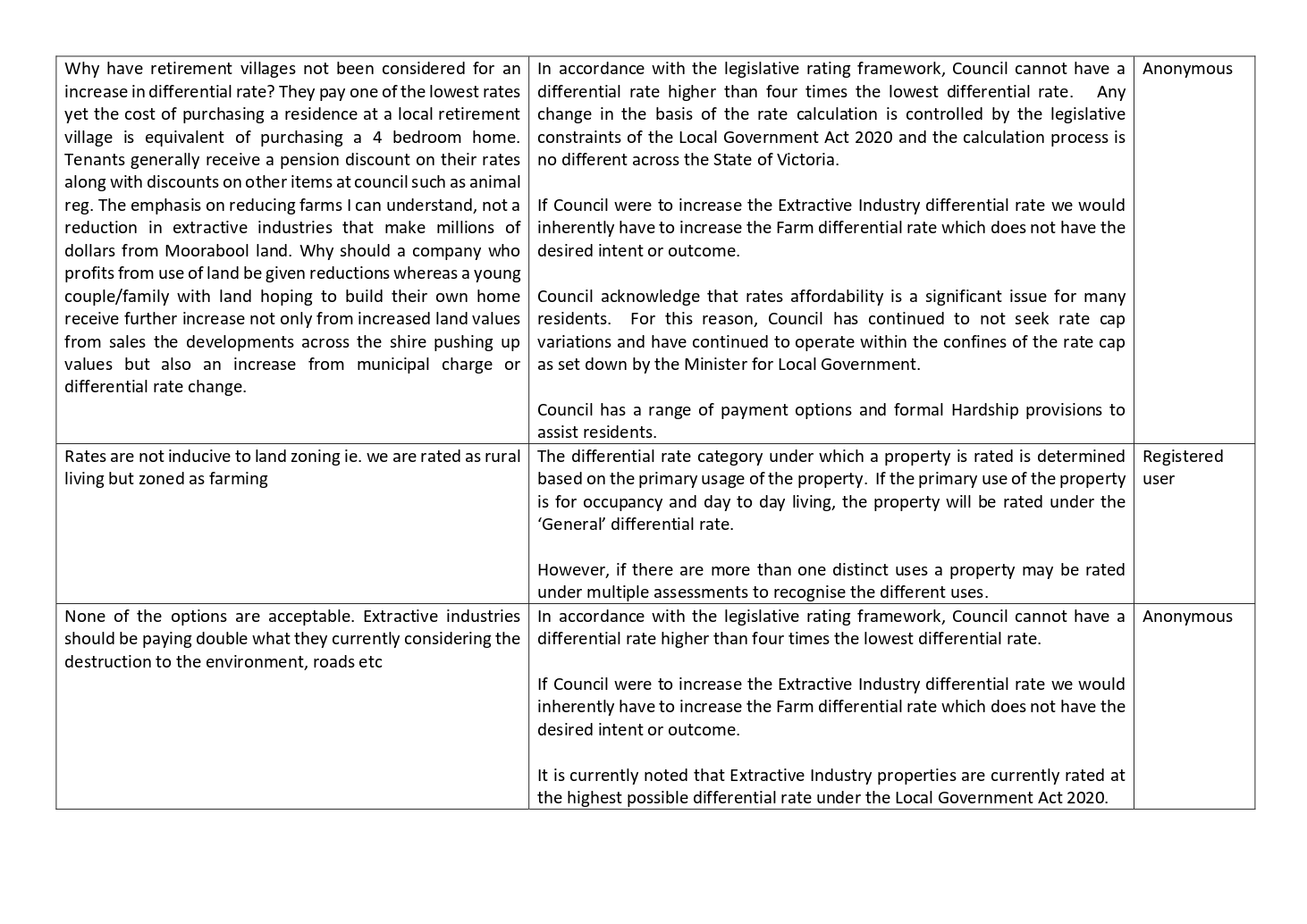 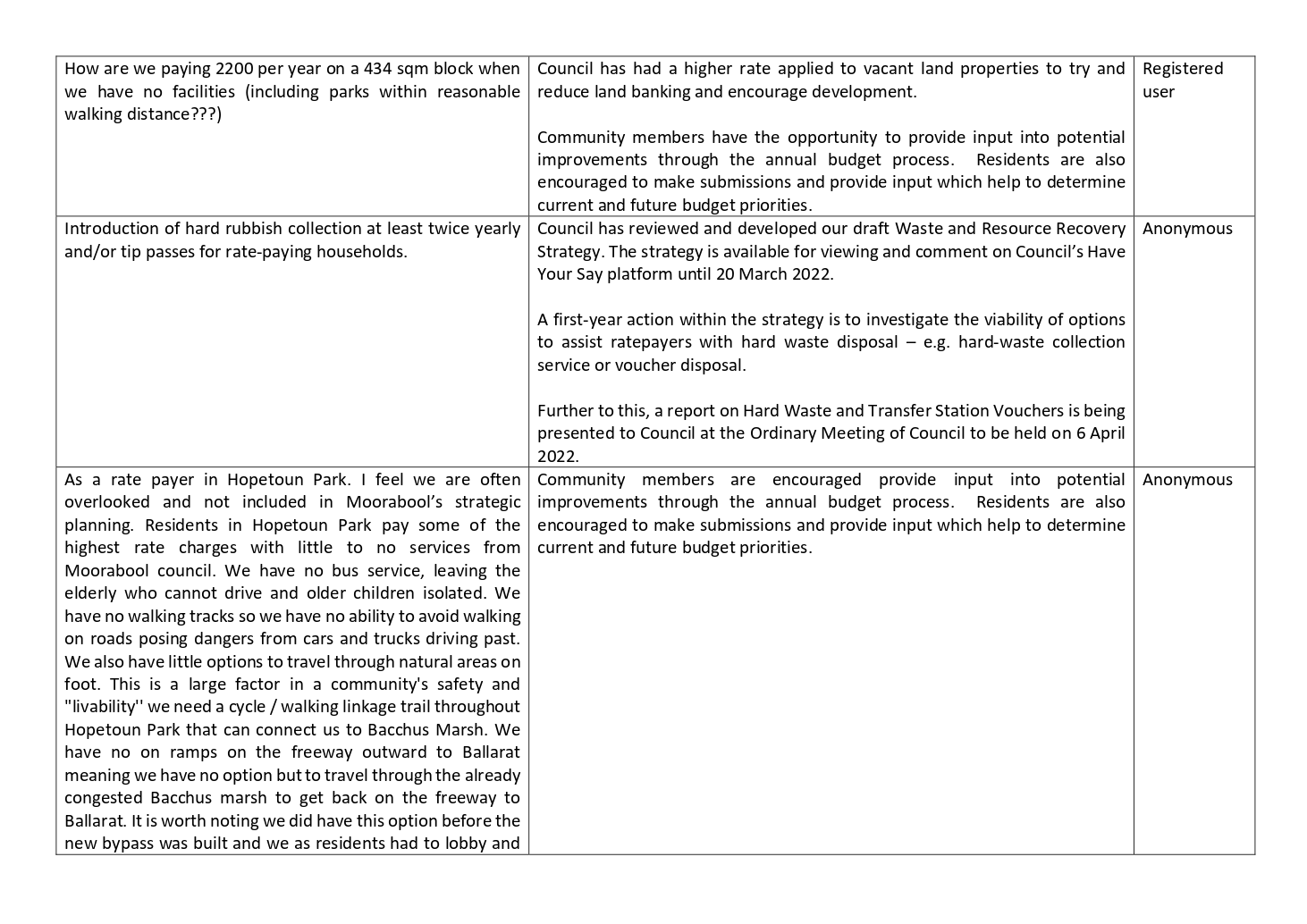 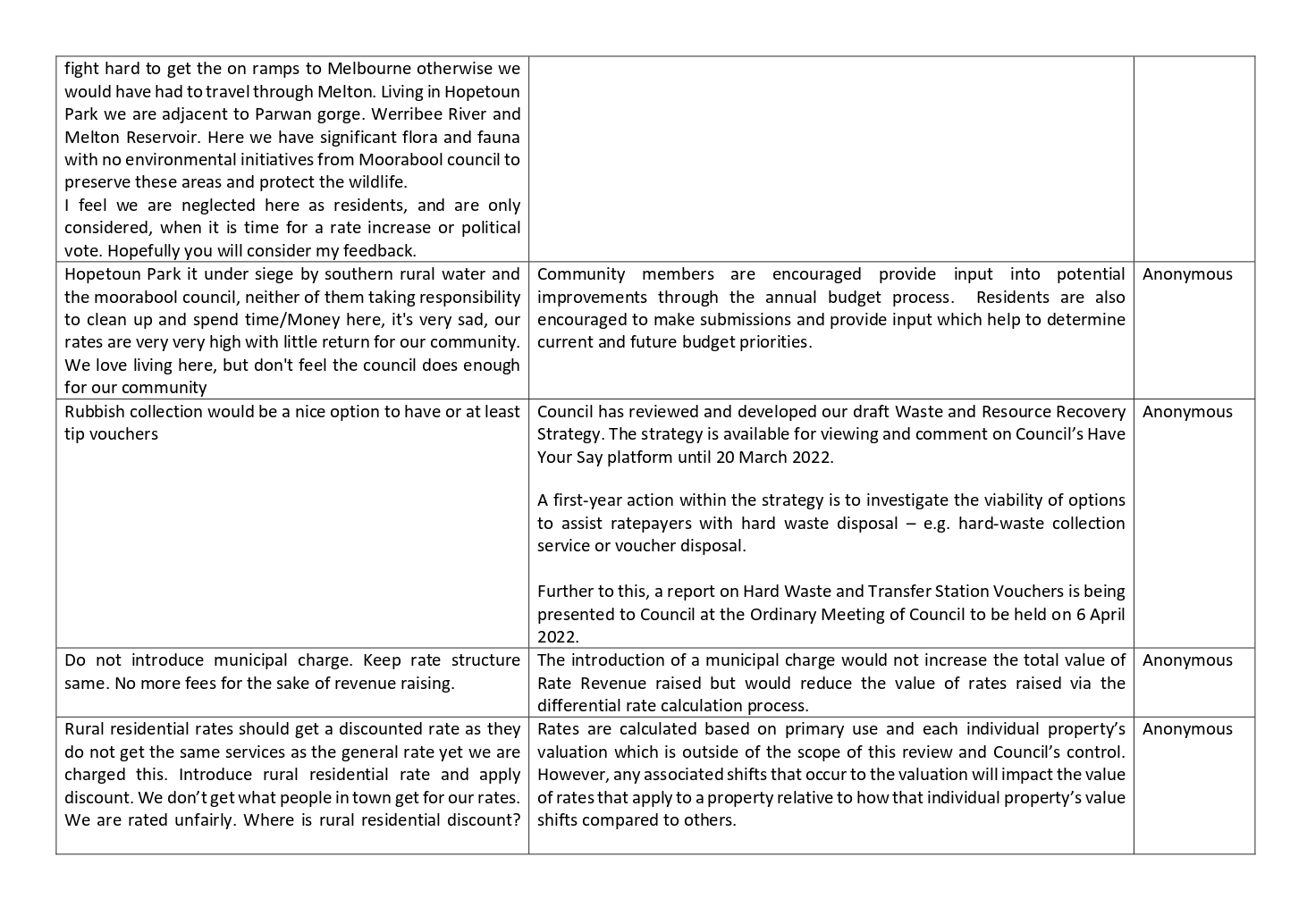 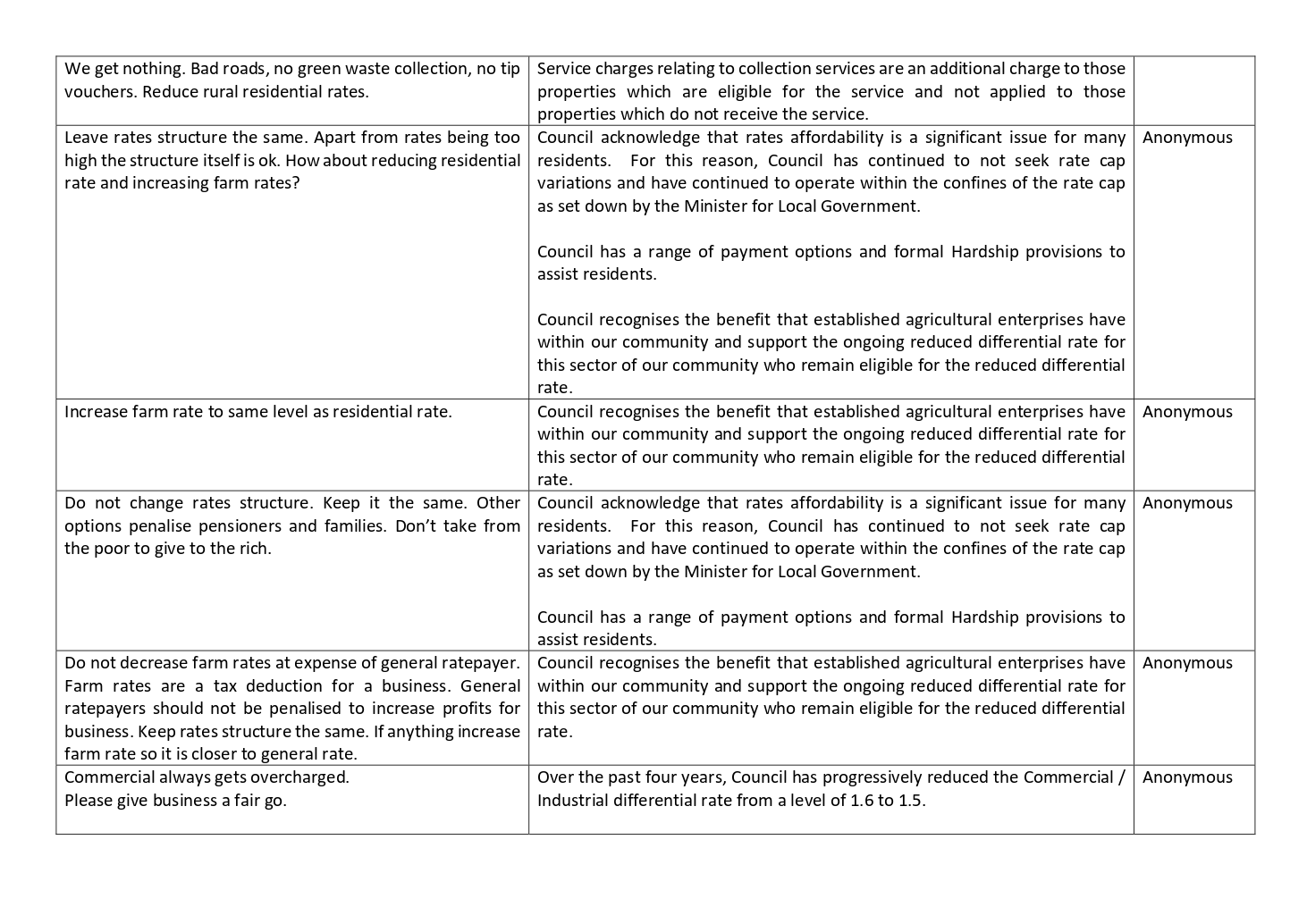 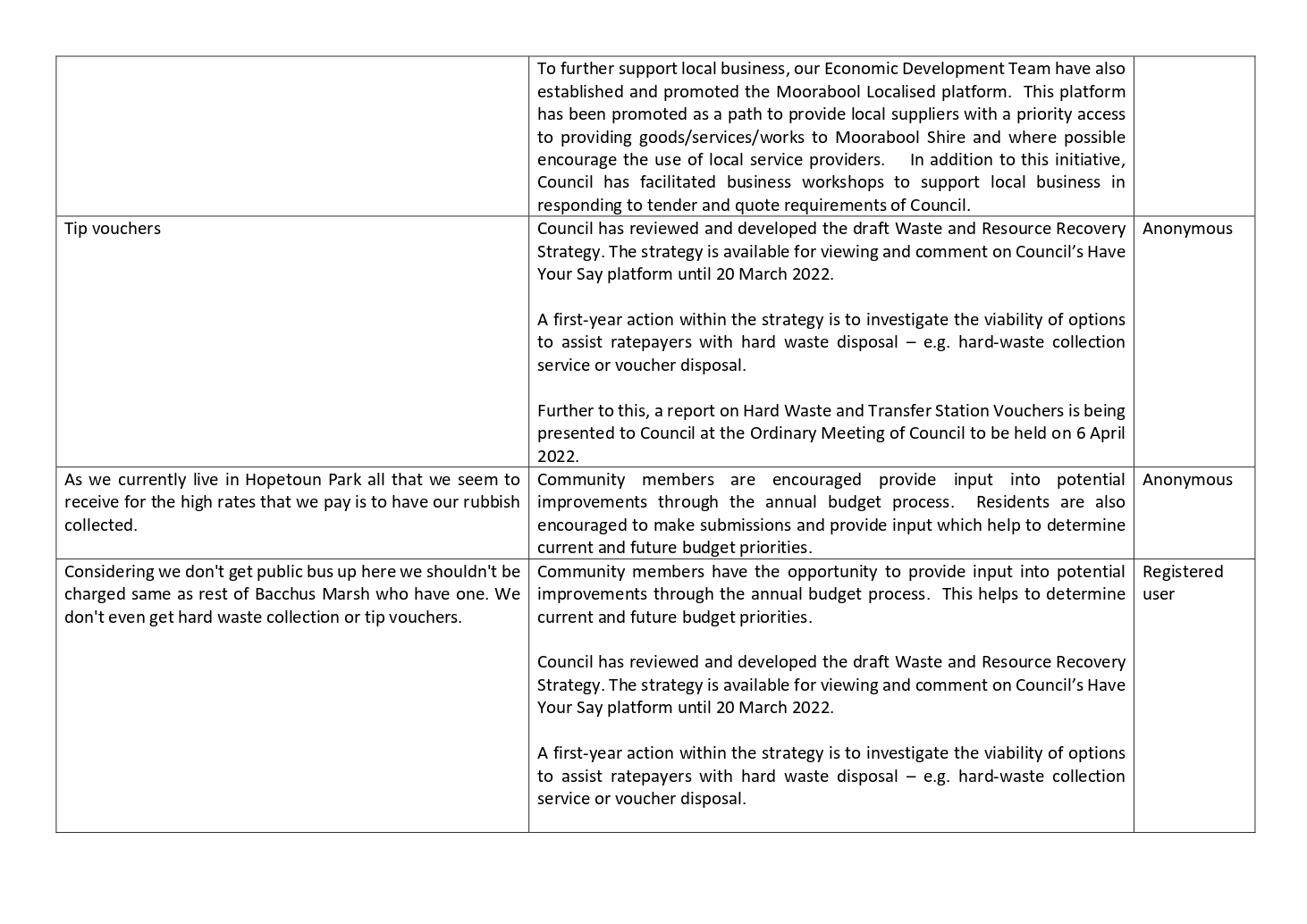 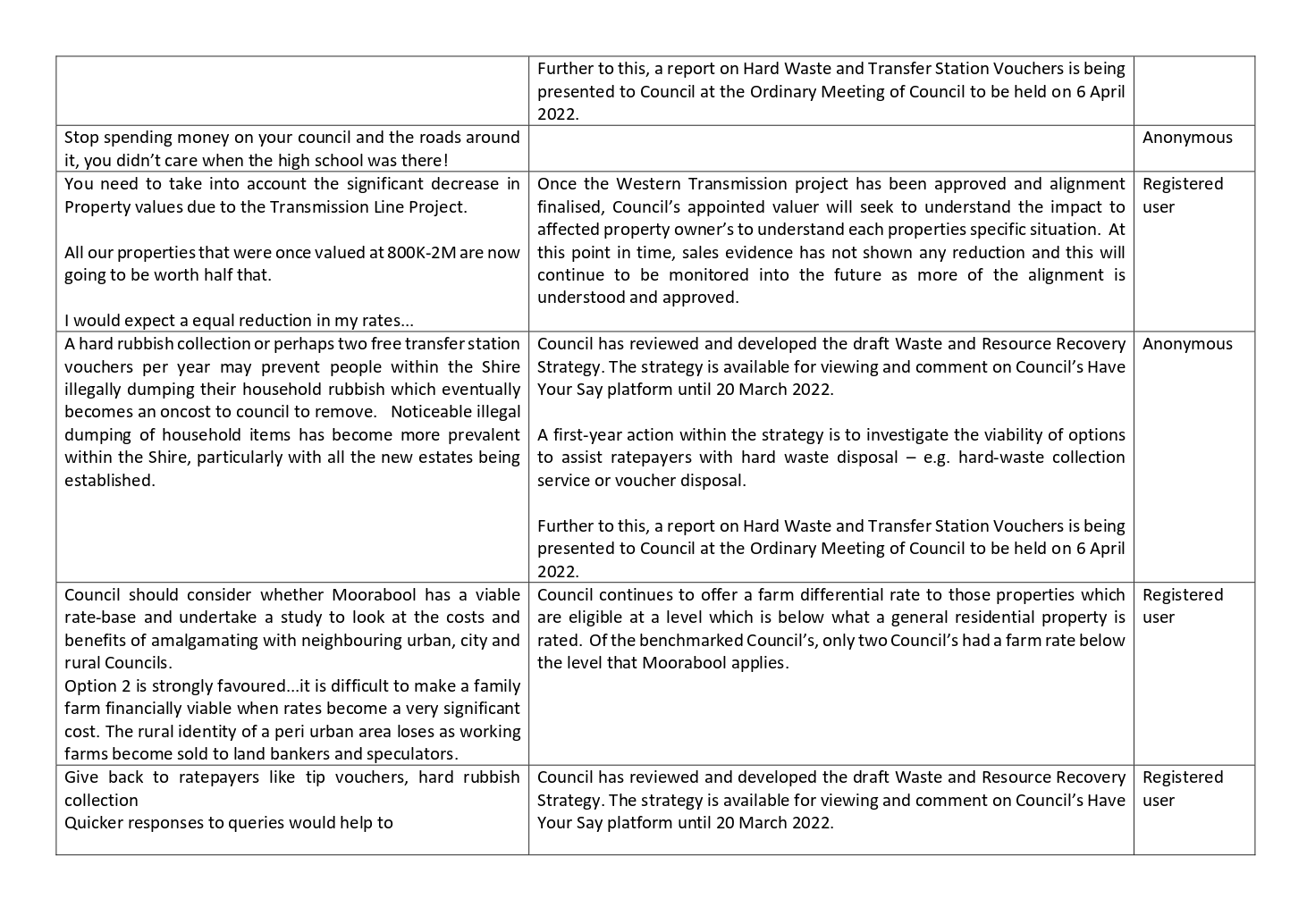 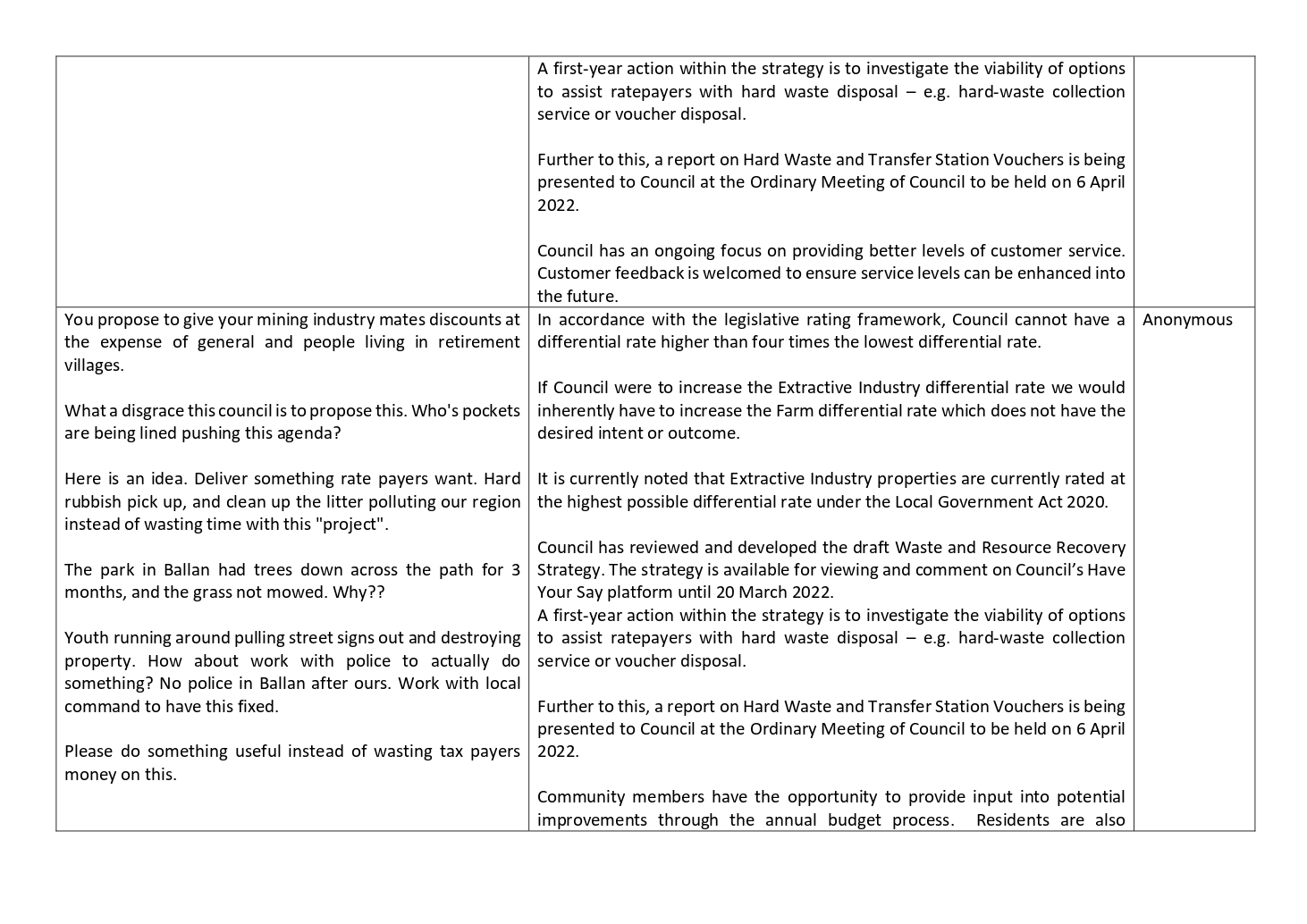 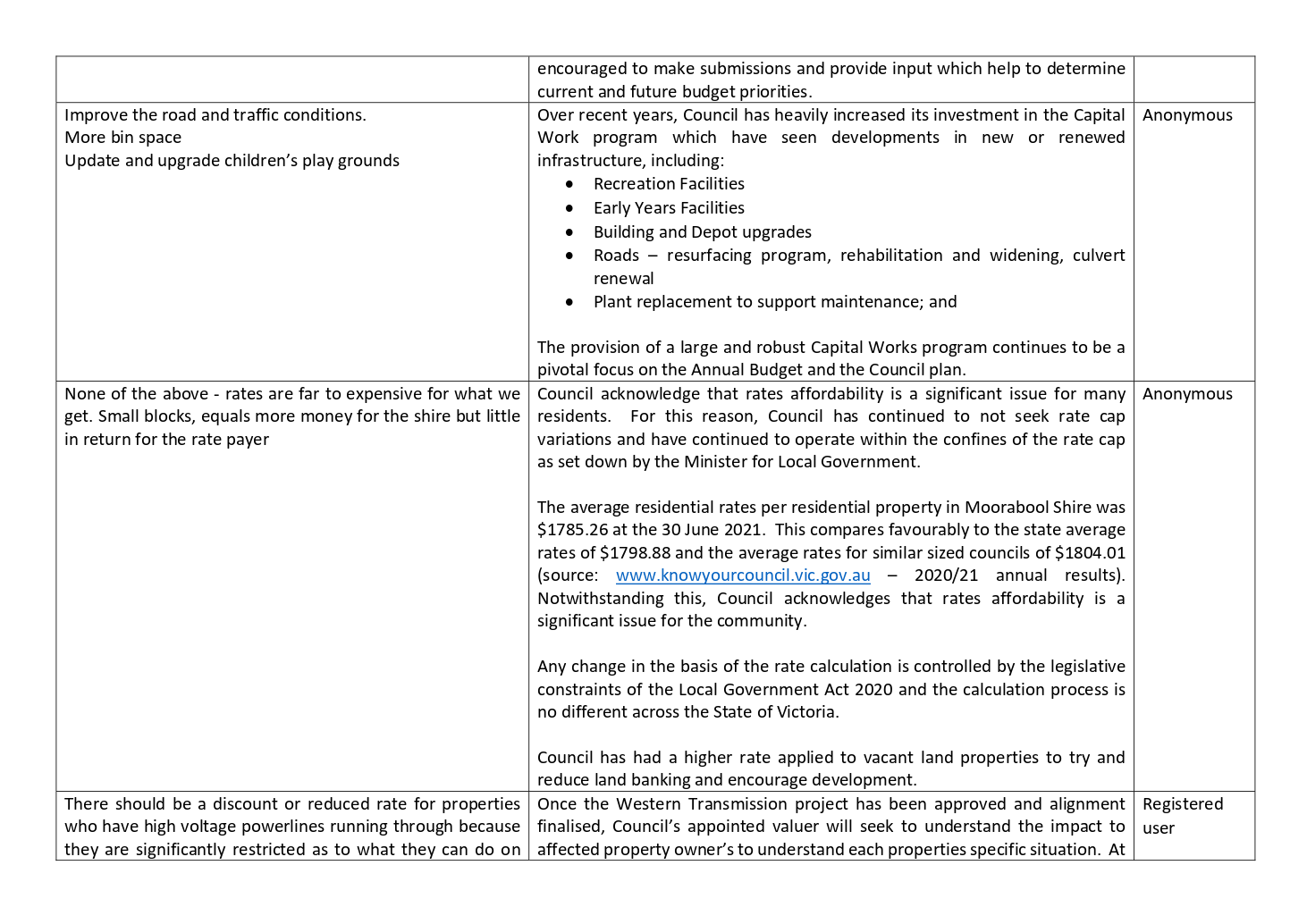 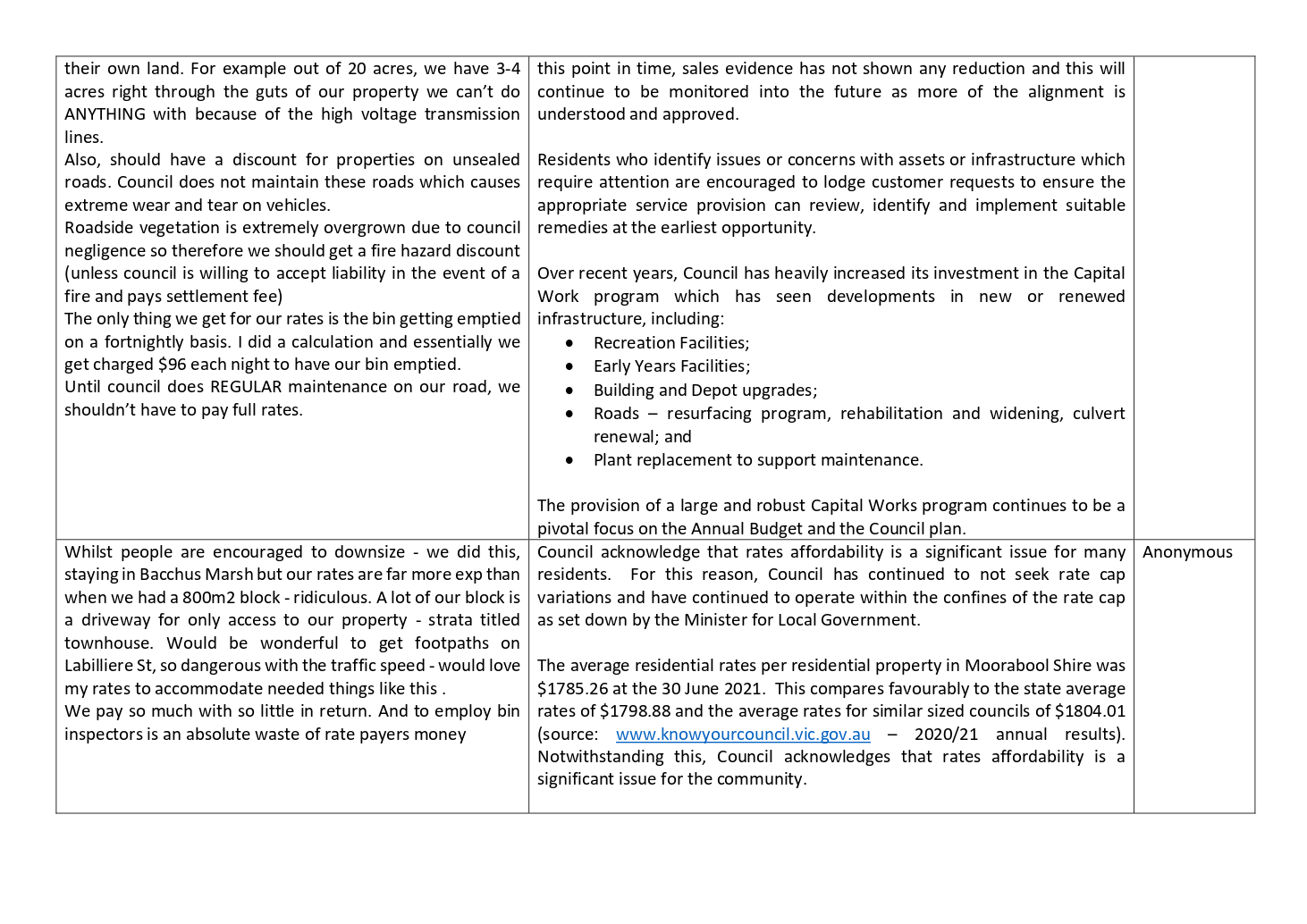 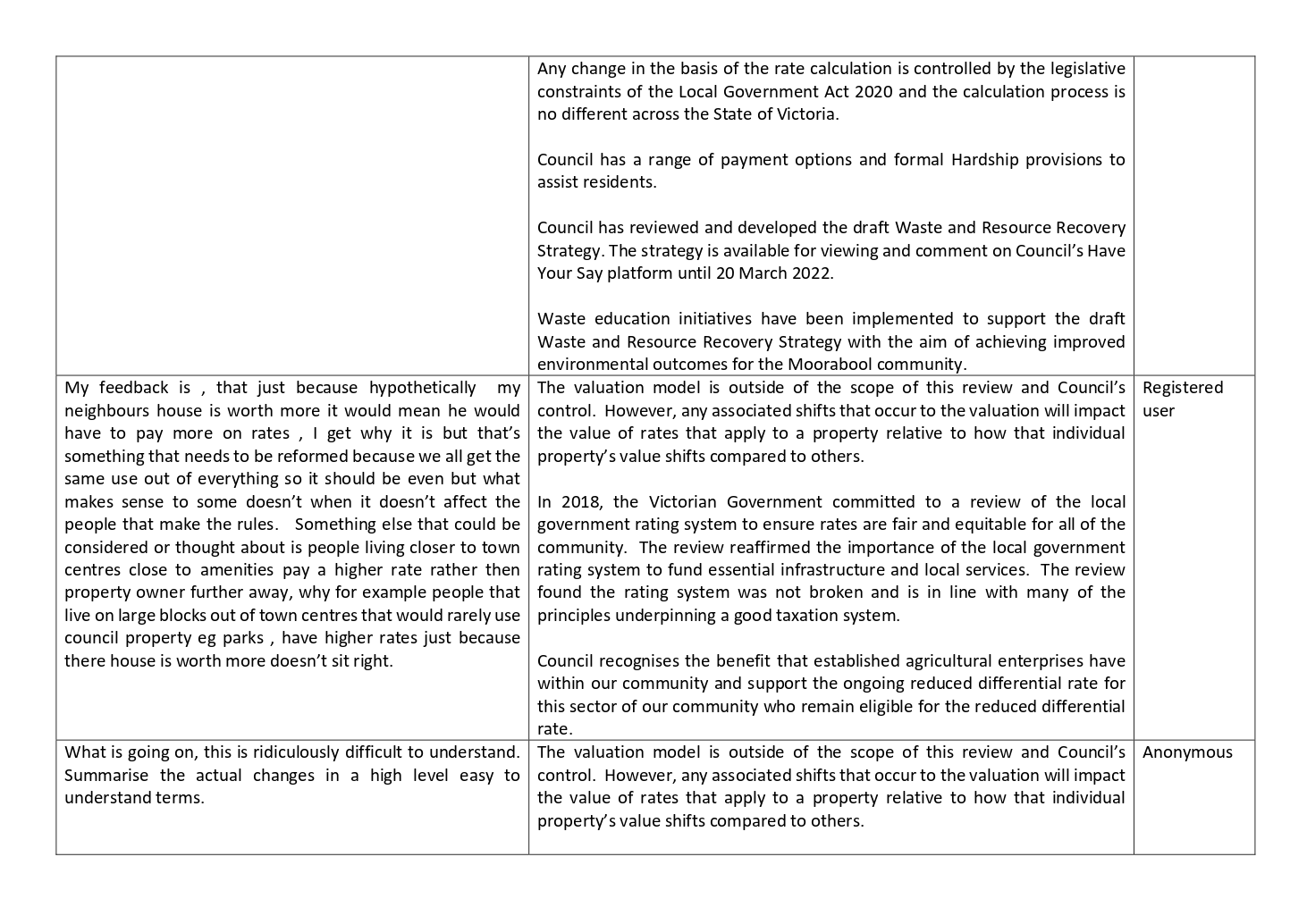 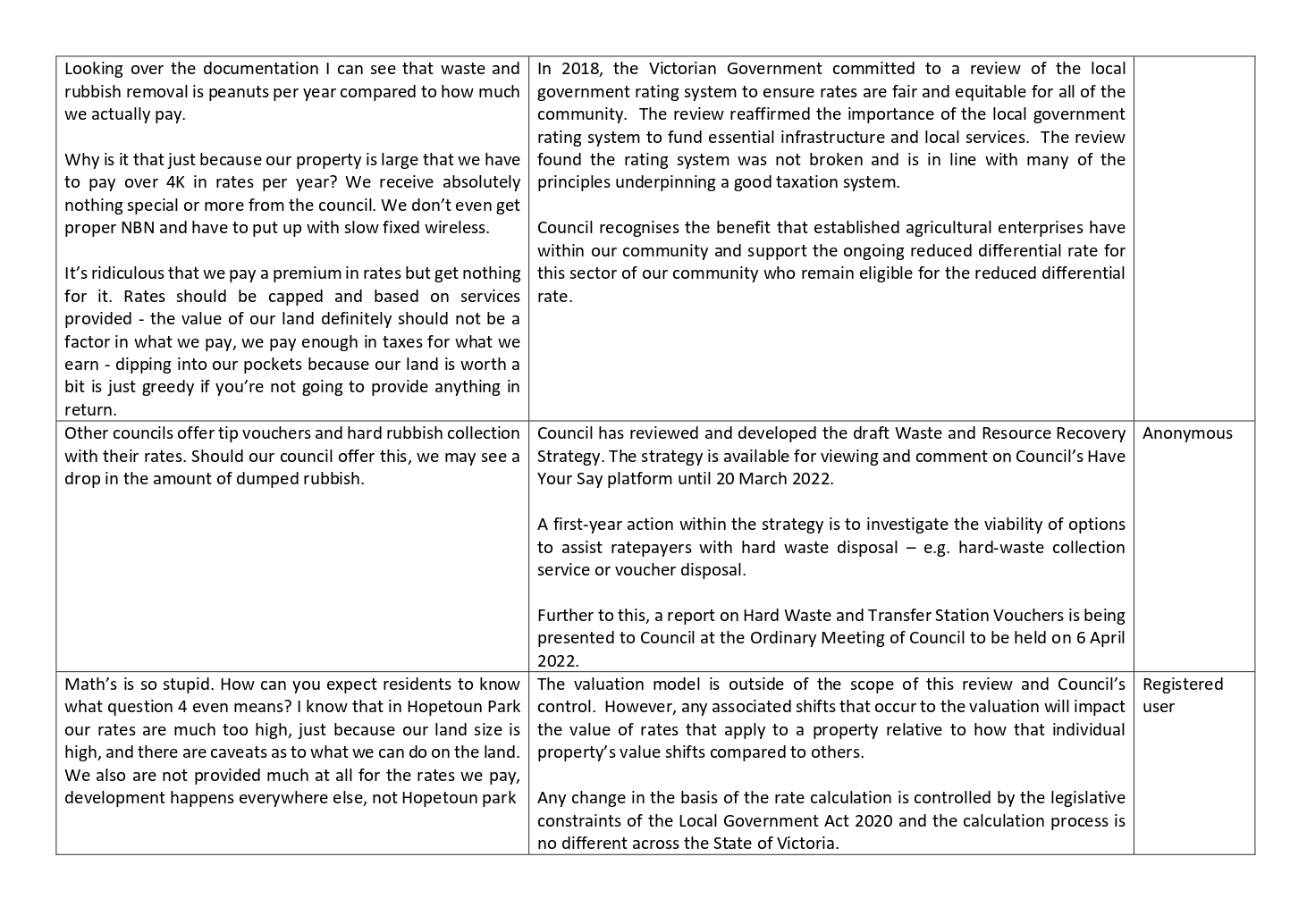 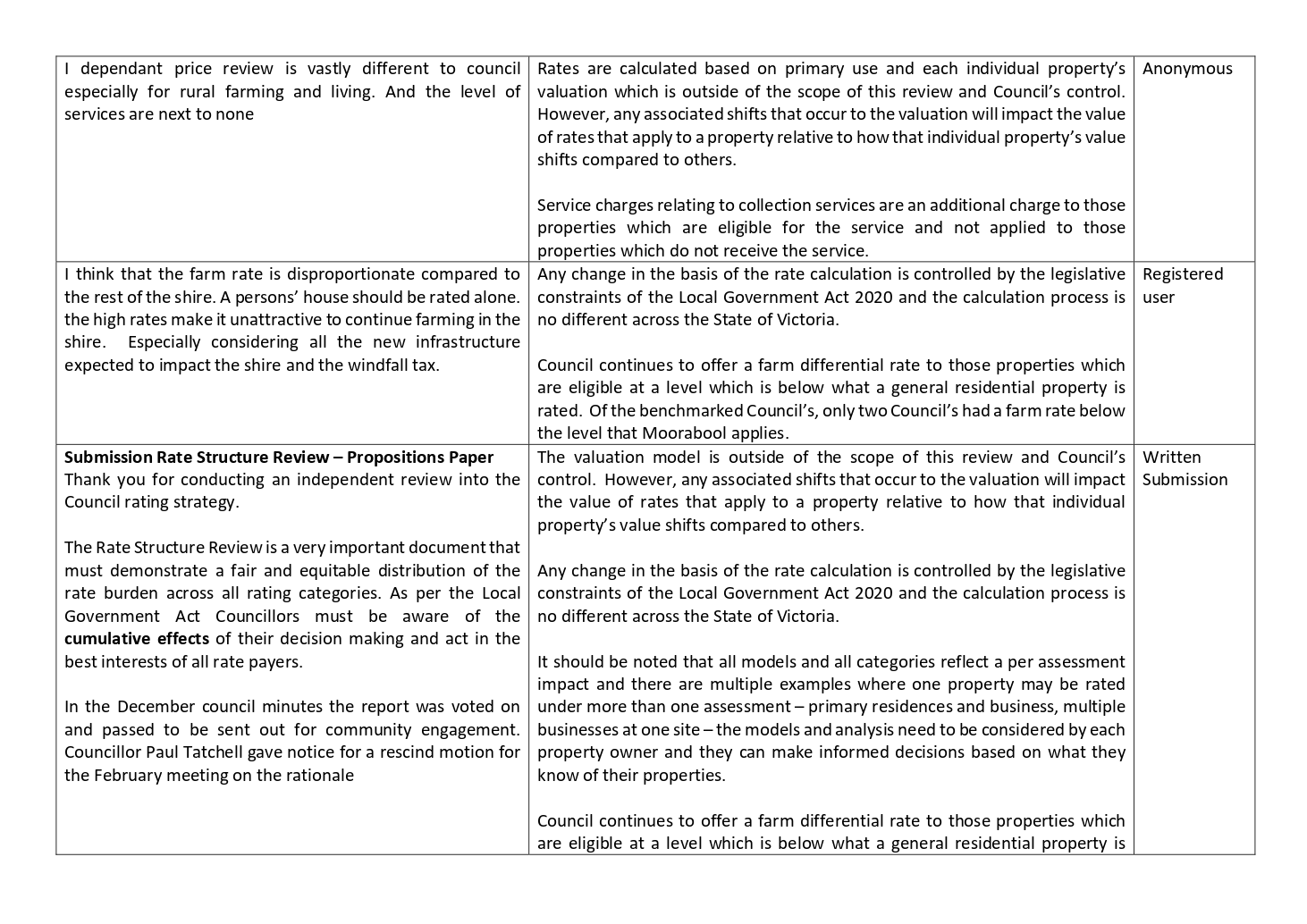 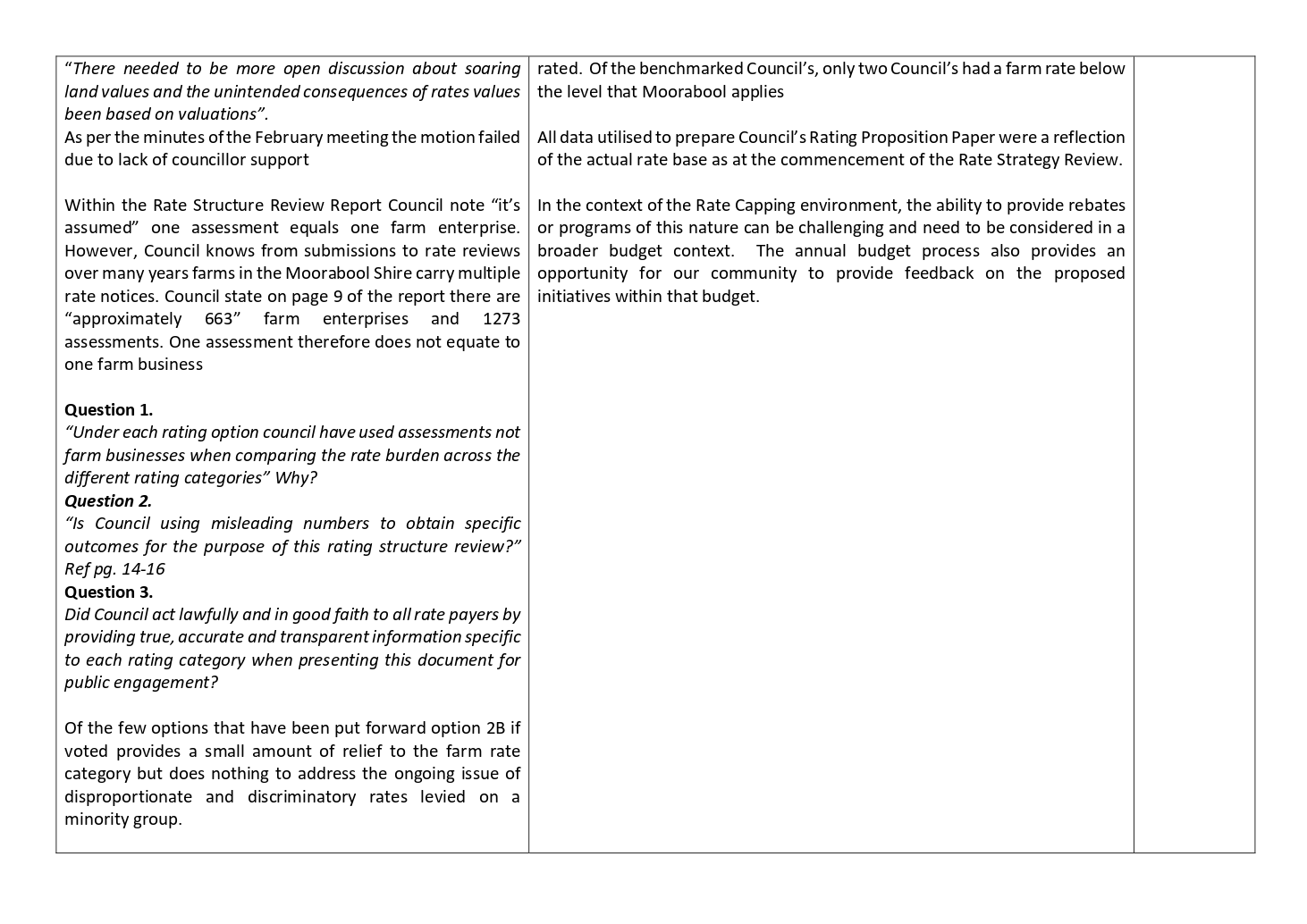 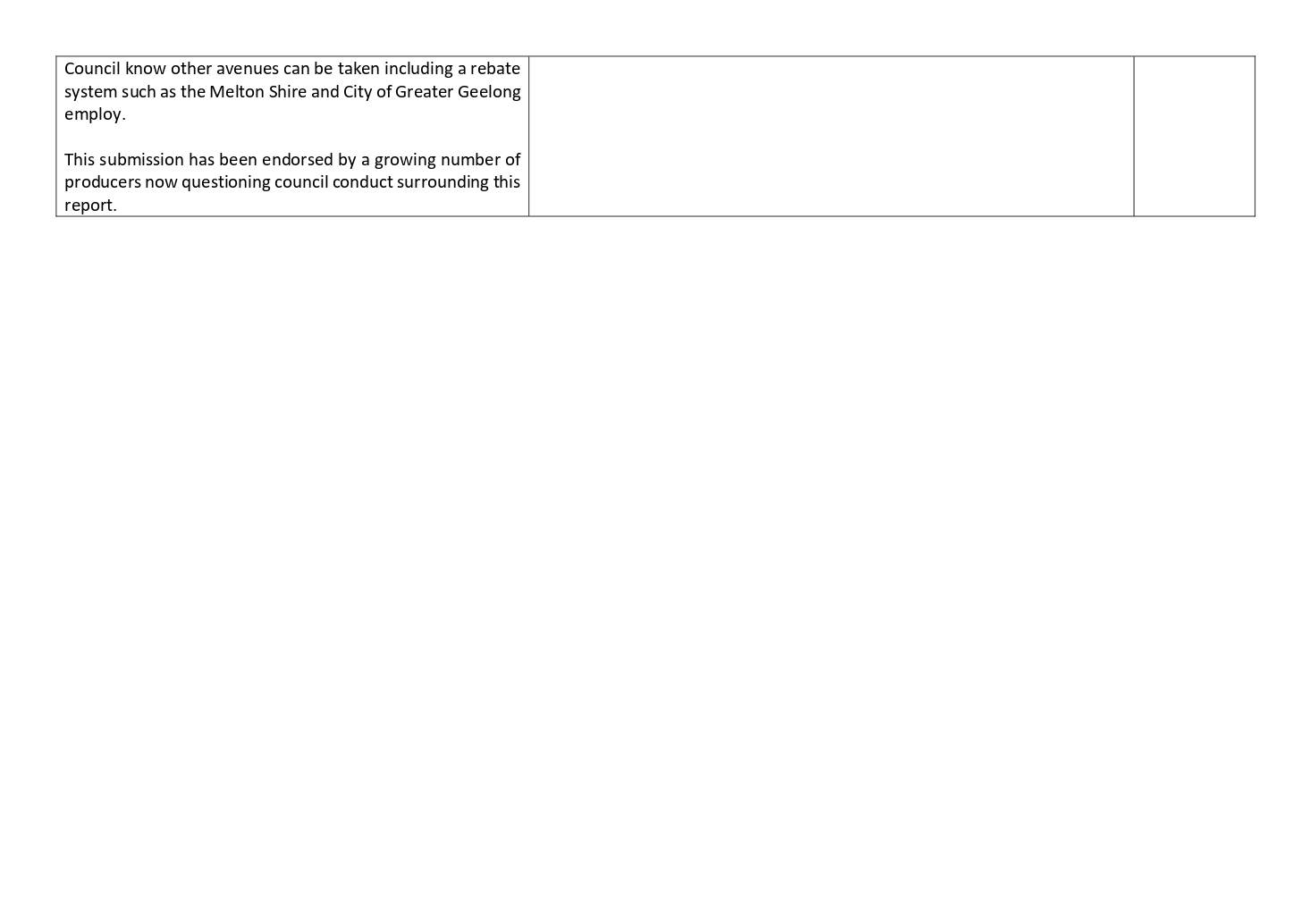 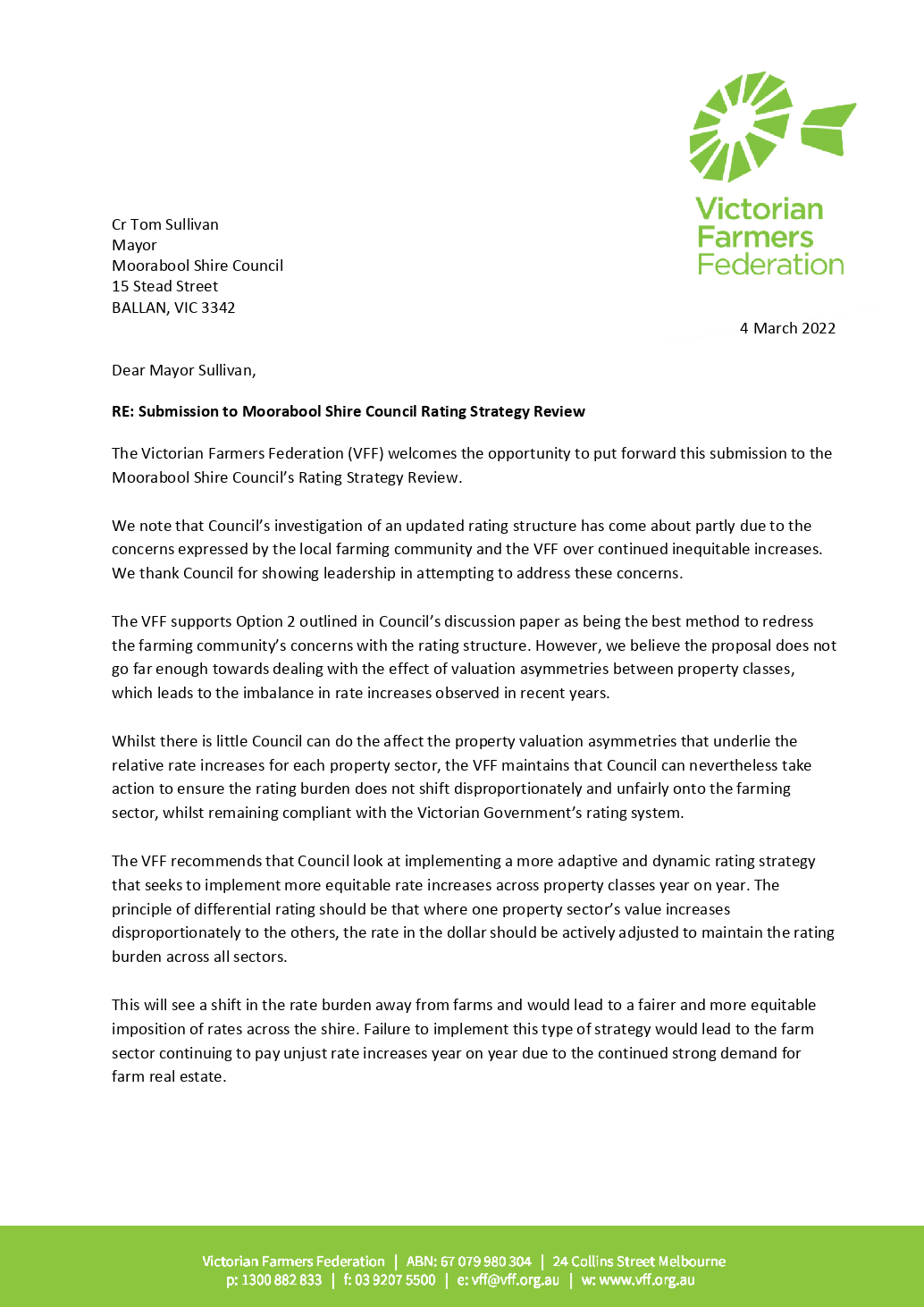 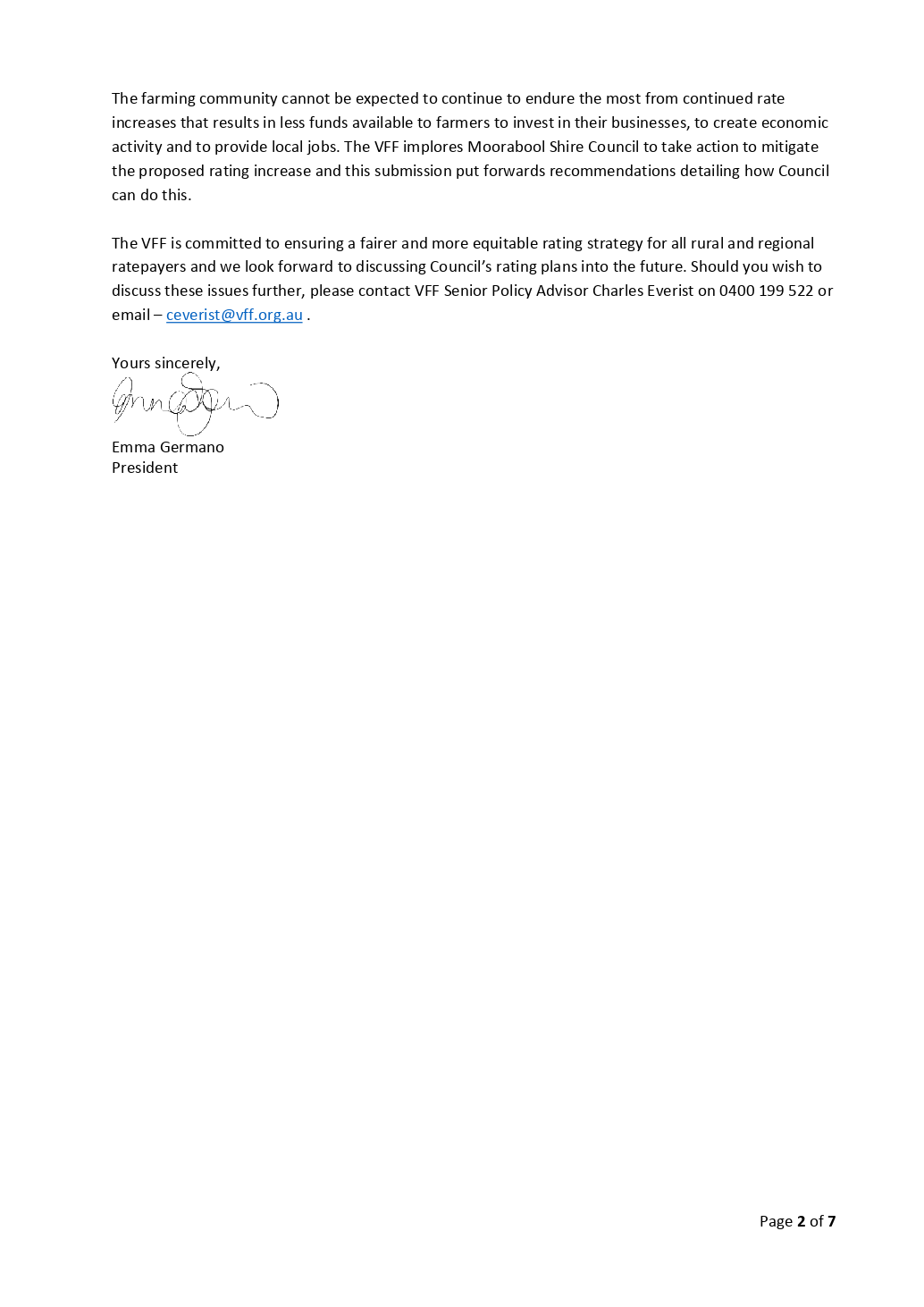 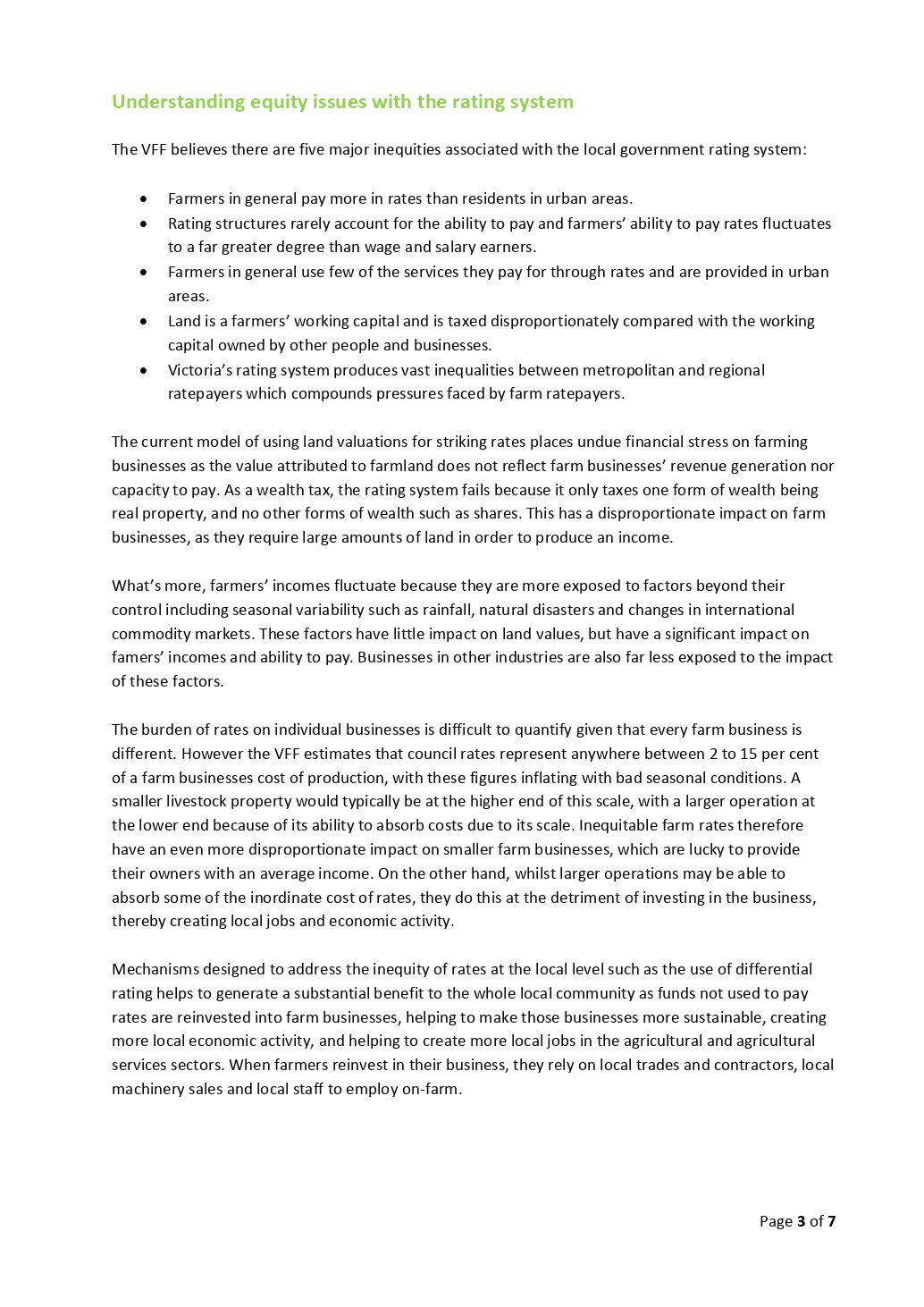 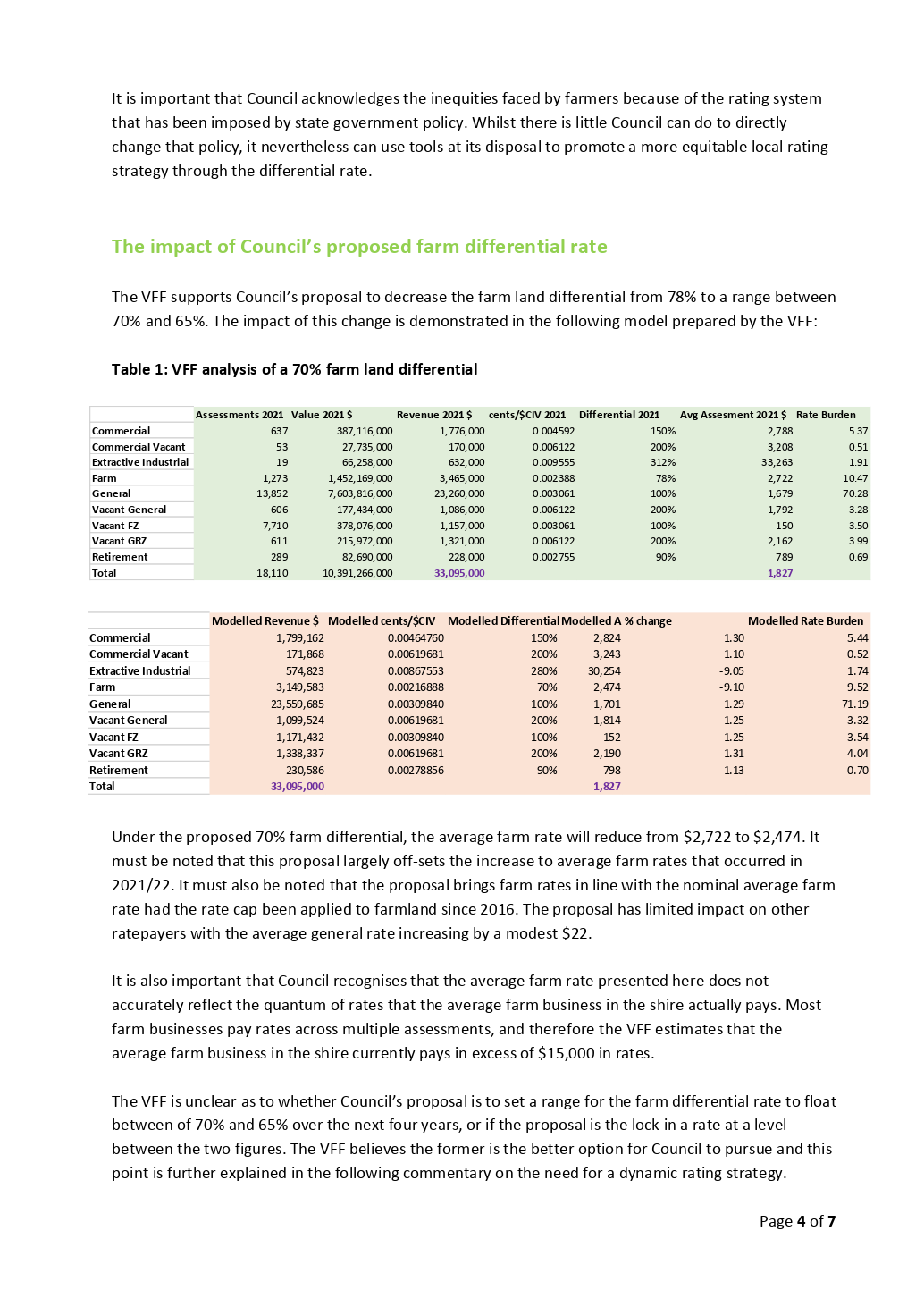 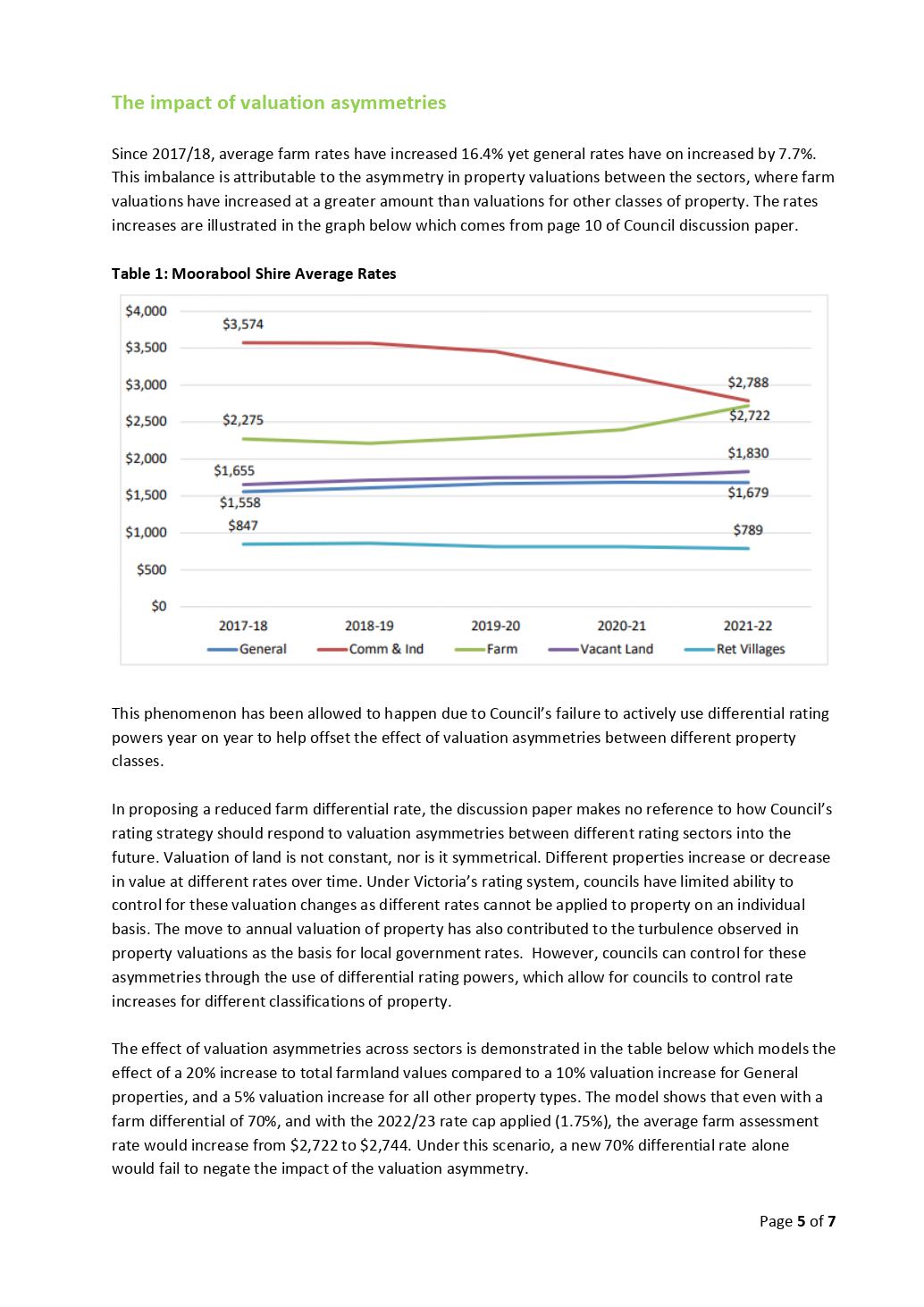 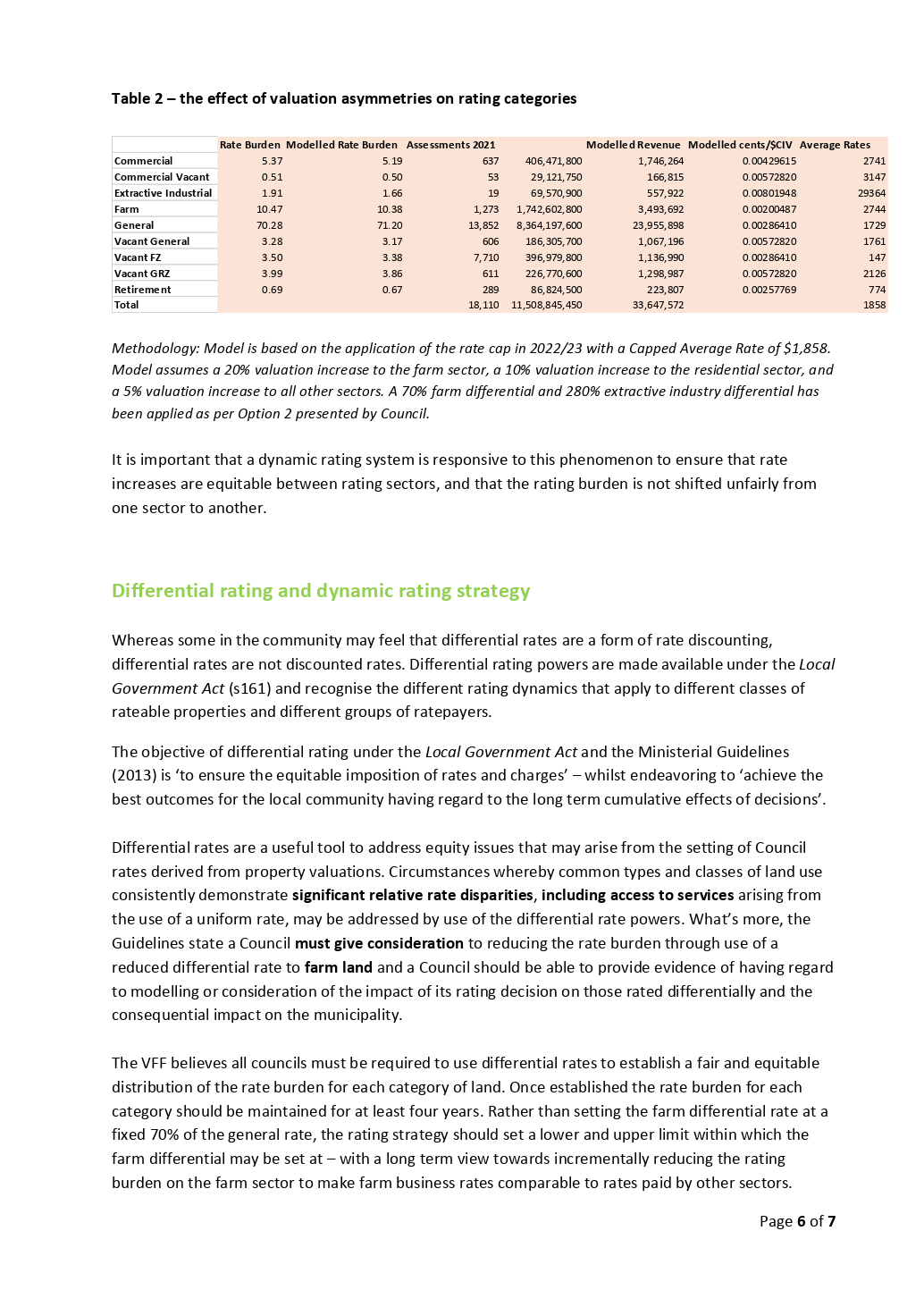 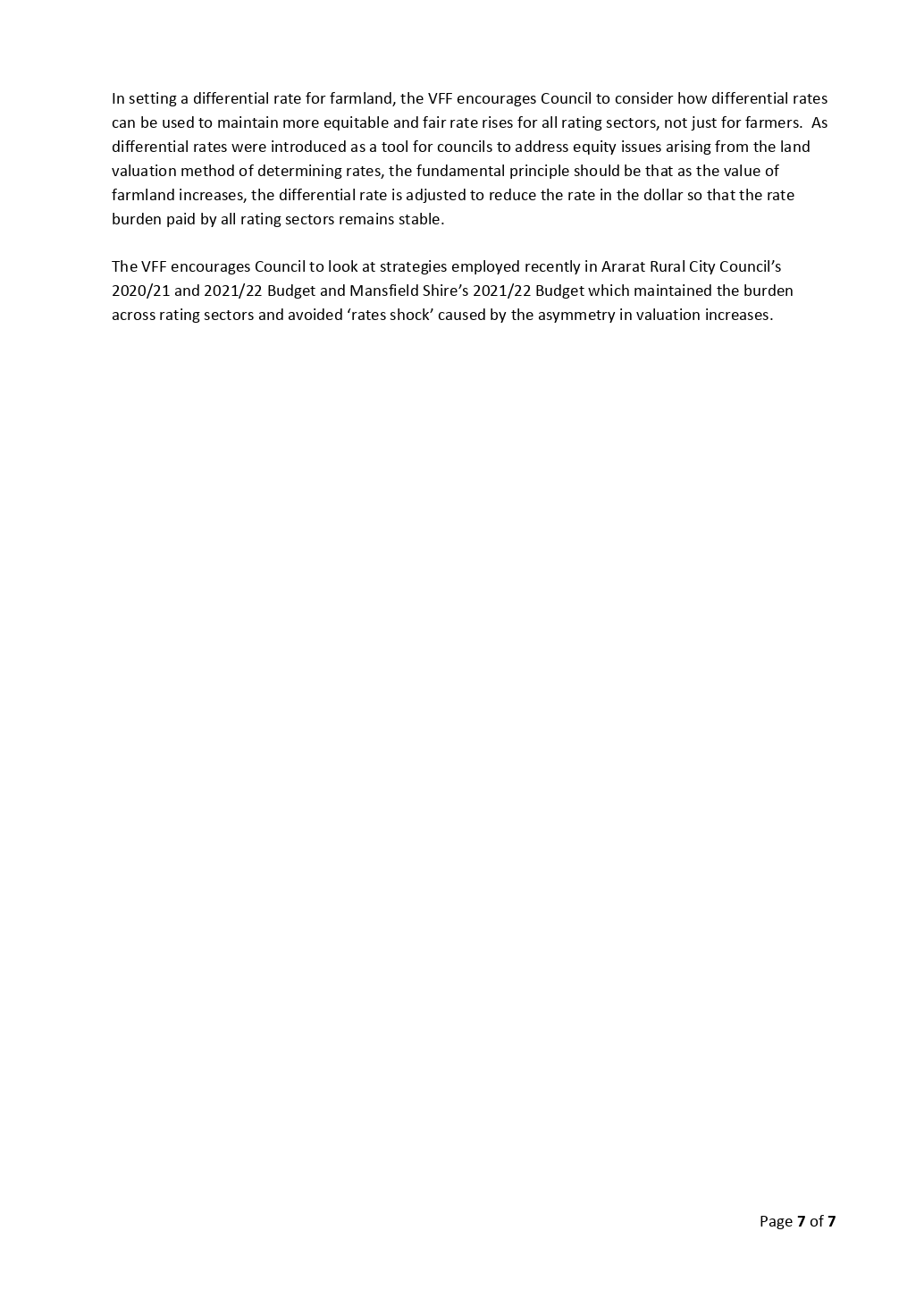 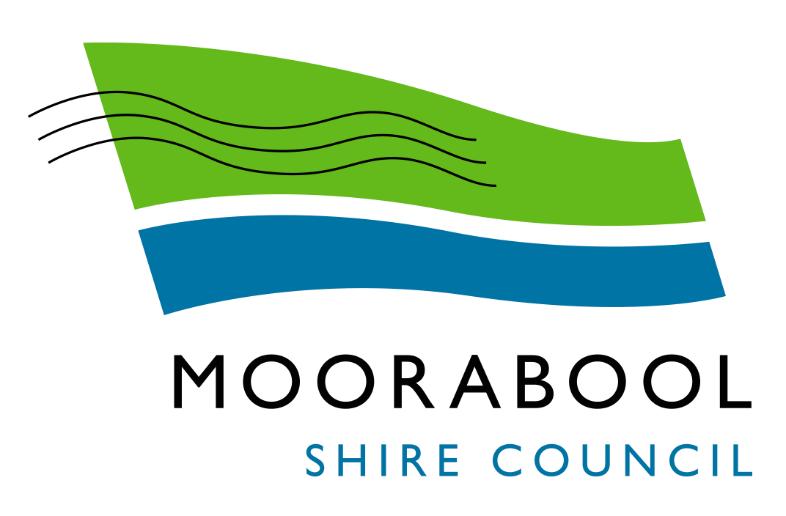 ATTACHMENTSOrdinary Council MeetingUnder Separate CoverWednesday, 6 April 2022